ФЕДЕРАЛЬНАЯ СЛУЖБА  ПО НАДЗОРУ В СФЕРЕ ОБРАЗОВАНИЯ И НАУКИФЕДЕРАЛЬНОЕ ГОСУДАРСТВЕННОЕ БЮДЖЕТНОЕ НАУЧНОЕ УЧРЕЖДЕНИЕ«ФЕДЕРАЛЬНЫЙ ИНСТИТУТ ПЕДАГОГИЧЕСКИХ ИЗМЕРЕНИЙ»ОБРАЗЦЫ КОНТРОЛЬНЫХ ИЗМЕРИТЕЛЬНЫХ МАТЕРИАЛОВ ДЛЯ РАЗДЕЛА «ГОВОРЕНИЕ» 
В ГОСУДАРСТВЕННОЙ ИТОГОВОЙ АТТЕСТАЦИИ ПО РУССКОМУ ЯЗЫКУМосква, 2017 г.ОглавлениеОбразец 1	3Демонстрационный вариант КИМ	3Спецификация КИМ	8Описание процедуры ГИА	11Комплект материалов для оценивания устных ответов	22Образец 2	29Демонстрационный вариант КИМ	29Спецификация КИМ	36Описание процедуры ГИА	41Комплект материалов для оценивания устных ответов	49Образец 1Демонстрационный вариант КИМПояснения к демонстрационному варианту УСТНОЙ ЧАСТИконтрольных измерительных материалов основного государственного экзамена по РУССКОМУ ЯЗЫКУПри ознакомлении с демонстрационным вариантом устной части контрольных измерительных материалов по русскому языку следует иметь в виду, что задания, включённые в него, не отражают всего содержания, которое может проверяться с помощью вариантов контрольных измерительных материалов. Назначение демонстрационного варианта заключается в том, чтобы дать возможность любому участнику основного государственного экзамена и широкой общественности составить представление о структуре будущих заданий, их количестве, а также об их форме и уровне сложности. Приведённые критерии оценки выполнения заданий устной части, включённые в этот вариант, дают представление о требованиях к полноте и правильности ответов в устной форме. Инструкция по выполнению заданийУстная часть по русскому языку состоит из  трех заданий.Задание 1 – чтение вслух небольшого текста научно-популярного характера. Время на подготовку – 1,5 минуты. В задании 2 предлагается принять участие в условном диалоге – интервью: ответить на пять вопросов.В задании 3 необходимо построить связное монологическое высказывание на определённую тему с опорой на план. Время на подготовку – 1 минута. Общее время ответа одного экзаменуемого (включая время на подготовку) – 15 минут.Каждое последующее задание выдаётся после окончания выполнения предыдущего задания. Всё время ответа ведётся аудио- и видеозапись.Постарайтесь полностью выполнить поставленные задачи, старайтесь говорить ясно и чётко, не отходить от темы и следовать предложенному плану ответа. Так Вы сможете набрать наибольшее количество баллов.Желаем успеха!1
Выразительно прочитайте текст вслух. У Вас есть 1,5  минут на подготовку. Обратите внимание на то, что чтение текста вслух не должно занимать более 3 минут.2
Условный диалог. Примите участие в интервью. Вам необходимо ответить на пять вопросов. Пожалуйста, дайте полные ответы на вопросы. На ознакомление с вопросами – 1 минута. Ответ на каждый вопрос – 1 минута.3
Монологическое высказывание. Вам даётся 1 минута на подготовку. Ваше высказывание должно занимать не более 3 минут.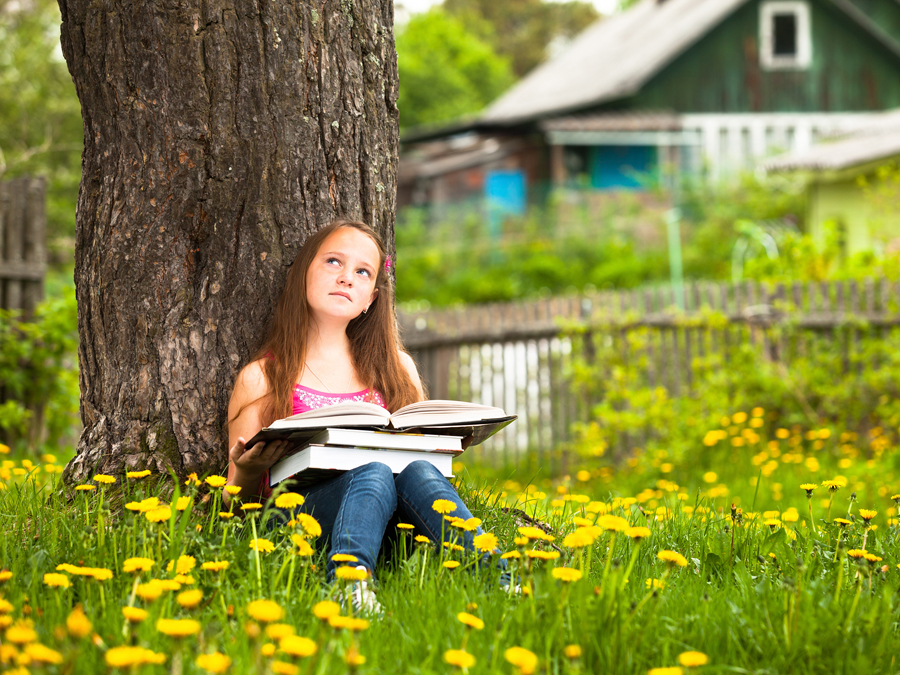 1. Опишите фотографию. 2. Расскажите о своих любимых книгах.Не забудьте рассказать, как Вы читаете книги: только по школьной программе или больше;какие книги выбираете для чтения;как узнаёте о новых книгах;о книге, которая запомнилась больше всего.Обратите внимание, Ваше высказывание должно быть связным.Критерии оценивания выполнения заданий устной части Задание 1. Чтение текста вслух	Таблица 1Задание 2. Условный диалогВыполнение коммуникативной задачи оценивается отдельно для каждого данного экзаменуемым ответа на вопрос. Речевое оформление оценивается в целом по пяти ответам. Таблица 2Максимальное количество баллов по критерию Д – 5.Таблица 3Общее количество баллов за задание 2 – 8.Задание 3. Монологическое высказывание.Таблица 4Общее количество баллов за всю работу – 16 баллов.Спецификация КИМ1. Назначение КИМ – оценить уровень общеобразовательной подготовки по разделу «Говорение» у выпускников IX классов общеобразовательных организаций в целях допуска к государственной итоговой аттестации выпускников. Результаты устной части могут быть использованы при приёме обучающихся в профильные классы средней школы.2. Документы, определяющие содержание КИМСодержание работы определяется на основе Федерального компонента государственного стандарта основного общего образования по русскому языку (приказ Минобразования России от 05.03.2004 № 1089 «Об утверждении Федерального компонента государственных стандартов начального общего, основного общего и среднего (полного) общего образования»).3. Подходы к отбору содержания, разработке структуры КИМКонцептуальные подходы к формированию КИМ для ОГЭ по русскому языку определялись спецификой предмета в соответствии с указанным в п. 2 нормативным документом.Работа проверяет коммуникативную компетенцию обучающихся - умение создавать монологическое высказывания на разные темы, принимать участие в диалоге, выразительно читать текст вслух. О степени сформированности языковой компетенции говорят умения и навыки обучающихся, связанные с соблюдением языковых норм (орфоэпических, лексических, грамматических, стилистических). Выполнение экзаменуемыми совокупности представленных в работе заданий позволяет оценить соответствие уровня их подготовки, достигнутого к концу обучения в основной школе, государственным требованиям к уровню подготовки по русскому языку, что обеспечивает возможность успешного продолжения обучения в старшей школе.Система оценивания отдельных заданий и экзаменационной работы в целом создавалась с учётом требований теории и практики педагогических измерений и отечественных традиций преподавания русского языка.4. Структура КИМКаждый вариант состоит из трёх заданий базового уровня сложности, различающихся формой заданий.Задание 1 – выразительное чтение вслух текста научно-публицистического стиля.Задание 2 – участие в условном диалоге. Задание 3 – тематическое монологическое высказывание с вербальной опорой в тексте задания.Задания представляют собой задания открытого типа с развёрнутым ответом. 5. Разделение заданий КИМ по содержанию, видам умений и способам действийЗадания КИМ различны по способам предъявления языкового материала (табл. 1). Экзаменуемый выразительно читает вслух текст научно – популярного стиля, участвует в условном диалоге, создаёт собственное устное монологическое высказывание.Таблица 1. Распределение заданий по видам работы с языковым материалом6. Распределение заданий КИМ по уровням сложностиВ табл. 2 представлено распределение заданий КИМ по уровням сложности.Таблица 2. Распределение заданий КИМпо уровням сложности7. Продолжительность устной части ГИА по русскому языкуНа выполнение экзаменационной работы отводится 15 минут на одного участника экзамена.8. Дополнительные материалы и оборудование Аудитории для проведения устной части ГИА должны быть оснащены компьютерами с предустановленным специальным программным обеспечением, а также гарнитурами со встроенными микрофонами. Для проведения устной части экзамена могут использоваться лингафонные кабинеты с соответствующим оборудованием.9. Система оценивания выполнения заданий КИМОтвет на задание 1 (чтение текста) работы оценивается по специально разработанным критериям. Максимальное количество баллов за чтение  – 3.Выполнение коммуникативной задачи  в задании 2 оценивается отдельно для каждого данного экзаменуемым ответа на вопрос. Речевое оформление оценивается в целом по пяти ответам и составляет 5 баллов. Оценка практической грамотности экзаменуемого и фактической точности его устной  речи за задание 2 составляет 3 балла.Максимальный балл за выполнение задания 2 – 8 баллов. Оценка ответа на задание 3 работы осуществляется по специально разработанным критериям. Максимальное количество баллов за монологическое высказывание  – 5.Максимальное количество баллов, которое может получить экзаменуемый за выполнение всей устной части экзаменационной работы, – 16.ПриложениеОбобщённый план варианта устной части КИМ для ГИА выпускников IX классов по РУССКОМУ ЯЗЫКУУровни сложности заданий: Б – базовый.Описание процедуры ГИАОсобенности подготовки к сдаче экзаменаДля проведения устного экзамена используется два типа аудиторий:аудитория подготовки, в которой участник ОГЭ заполняет бланк регистрации и ожидает своей очереди сдачи экзамена (в качестве аудиторий подготовки можно использовать обычные аудитории для сдачи ОГЭ, дополнительное оборудование для них не требуется);аудитория проведения, в которой участники ОГЭ отвечают на задания КИМ (в аудитории проведения должны быть подготовлены компьютеры с подключенной гарнитурой (наушники с микрофоном) и установленным программным обеспечением (далее – ПО) рабочего места участника ОГЭ.Из аудиторий подготовки в аудитории проведения участники ОГЭ заходят группами по количеству рабочих мест в аудитории, при этом следующая группа участников ОГЭ заходит в аудиторию проведения только после того, как выполнение экзаменационной работы завершили все участники из предыдущей группы.Продолжительность выполнения экзаменационной работыОбщее время нахождения участника ОГЭ в аудитории проведения не превышает 30 минут, включая подготовительные мероприятия, работу с КИМ, выполнение экзаменационной работы, прослушивание записи ответа.Общая длительность экзамена в ППЭ: 2 часа. Таким образом, через одно рабочее место в аудитории проведения за день могут пройти максимум 4 участника ОГЭ (последние сдающие проведут в аудитории подготовки 1,5 часа), кроме форсмажорных ситуаций, когда в текущей аудитории выходит из строя рабочее место участника ОГЭ (в этом случае на исправное рабочее место может быть направлен участник ОГЭ, который должен был сдавать экзамен на вышедшем из строя рабочем месте в данной аудитории).Обеспечение и состав ЭМДля выполнения экзаменационной работы используются электронные зашифрованные КИМ, которые записаны на компакт-диск, вложенный в доставочный спецпакет.Доставочный спецпакет содержит компакт-диск с электронными КИМ и ИК с бумажными бланками регистрации устного экзамена.Для использования электронных КИМ при сдаче экзамена необходимо наличие средств для расшифровки КИМ. Используемые средства защиты КИМ определяются ОИВ субъекта РФ.Процедура сдачи устного экзамена участником ОГЭВыполнение заданий устной части экзаменационной работы предполагает ответ участника ОГЭ в форме монологических высказываний.Участник ОГЭ выполняет экзаменационную работу с использованием оборудования: компьютера с подключенной гарнитурой (наушниками с микрофоном) (далее - рабочая станция участника ОГЭ).На мониторе компьютера рабочего места участника ОГЭ отображается текст задания КИМ,  с помощью гарнитуры воспроизводятся звуковые файлы, являющиеся частью КИМ, и записываются ответы участника ОГЭ. Инструкция для технического специалиста ППЭПодготовительный этап проведения экзаменаЗа 4-5 календарных дней до проведения экзамена необходимо получить из РЦОИ следующие материалы:дистрибутивы используемого ПО рабочего места участника ОГЭ для проведения экзамена;инструкции для участников ОГЭ по использованию программного обеспечения сдачи устного экзамена по русскому языку;информацию о номерах аудиторий, количестве рабочих станций по каждому предмету и типу рассадки (ОВЗ или стандартная);Выполнить техническую подготовку ППЭ:проверить соответствие технического оснащения компьютеров (ноутбуков) в аудиториях проведения и Штабе ППЭ, а также резервных компьютеров (ноутбуков), предъявляемым минимальным требованиям;обеспечить рабочие места участников ОГЭ в аудиториях проведения гарнитурами: наушниками (закрытого типа акустического оформления) с микрофоном, рекомендуется на каждую аудиторию проведения подготовить одну дополнительную гарнитуру, которая будет использоваться при инструктаже участников ОГЭ;установить ПО для рабочей станции участника ОГЭ на всех рабочих местах участников ОГЭ в каждой аудитории проведения;проверить работоспособность CD (DVD)-привода на всех рабочих местах участников ОГЭ;проверить качество аудиозаписи на всех рабочих местах участников ОГЭ;проверить качество отображения демонстрационных электронных КИМ на всех рабочих местах участников ОГЭ. Подготовить и проверить работоспособность дополнительного оборудования, необходимого для проведения устного экзамена:принтер, который будет использоваться для печати сопроводительной документации к флеш-накопителям с аудиозаписями устных ответов участников ОГЭ; резервный внешний CD (DVD)-привод и резервные гарнитуры, а также по одной дополнительной гарнитуре на каждую аудиторию проведения для использования при инструктаже участников ОГЭ организаторами;USB-модем для обеспечения резервного канала доступа в информационно-телекоммуникационную сеть «Интернет». USB-модем используется в случае возникновения проблем с доступом в информационно-телекоммуникационную сеть «Интернет» по стационарному каналу связи;резервные рабочие станции участника ОГЭ по одной на каждую аудиторию проведения с 4-мя рабочими станциями участника ОГЭ и резервную рабочую станцию в Штабе ППЭ.Техническая подготовка ППЭ должна быть завершена за два дня до проведения экзамена.Не позднее чем  за один день до проведения экзамена:выполнить тиражирование инструкции для участников ОГЭ по использованию программного обеспечения сдачи устного экзамена по русскому языку: одна инструкция на участника ОГЭ в аудиториях подготовки и одна инструкция на аудиторию проведения;передать руководителю ППЭ инструкции для участников ОГЭ для предоставления в аудиториях подготовки;совместно с членами ГЭК и руководителем ППЭ провести контроль готовности ППЭ к проведению экзамена:провести контроль качества аудиозаписи на всех рабочих местах участников ОГЭ в каждой аудитории проведения;провести контроль качества отображения электронных КИМ на всех рабочих местах участников ОГЭ в каждой аудитории проведения; проверить наличие дополнительного (резервного) оборудования;Готовность аудиторий проведения к сдаче экзамена подтверждается последующим заполнением «Протокол технической готовности ППЭ к экзамену в устной форме». Указанный протокол удостоверяется подписями технического специалиста, руководителя ППЭ и членов ГЭК.На этапе проведения экзамена технический специалист обязан:не менее чем за час до экзамена запустить ПО рабочей станции участника ОГЭ на всех рабочих местах участников ОГЭ в каждой аудитории проведения;не менее чем за час до экзамена выдать всем организаторам в аудиториях проведения инструкции для участников ОГЭ по использованию программного обеспечения сдачи устного экзамена по русскому языку в аудитории проведения экзамена;Расшифровать КИМ во всех аудиториях, передать информацию в штаб ППЭ.По окончании экзамена технический специалист должен:сверить данные в ПО рабочей станции участника ОГЭ о записанных ответах с данными в ведомости проведения экзамена;выполнить экспорт ответов участников ОГЭ в каждой аудитории и записать их на флеш-накопитель;сформировать в последней аудитории проведения сопроводительный бланк к флеш-накопителю, содержащий общие сведения о записанных данных (общее количество работ и общее количество ответов) и протокол создания аудионосителя ППЭ, содержащий детальные сведения о записанных данных (имена файлов с ответами, их размер и т.п.), распечатать сопроводительный бланк и протокол (если к последнему рабочему месту участника ОГЭ подключен принтер). Также сохранить сопроводительный бланк в электронном виде на флеш-накопитель.При использовании нескольких флеш-накопителей сопроводительный бланк и протокол создания должны быть сформированы для каждого флеш-накопителя отдельно.Передать флеш-накопитель с ответами, сопроводительный бланк и протокол создания аудионосителя ППЭ руководителю ППЭ.Действия в случае нештатной ситуации:В случае невозможности самостоятельного разрешения возникшей нештатной ситуации на рабочей станции участника ОГЭ технический специалист должен записать информационное сообщение, название экрана и описание последнего действия, выполненного на рабочей станции участника ОГЭ, и обратиться по телефону "горячей линии" службы сопровождения ППЭ. При обращении необходимо сообщить: код ППЭ, контактный телефон и адрес электронной почты, перечисленную выше информацию о возникшей нештатной ситуации.Инструкция для членов ГЭКЧлен ГЭК должен иметь возможность работать в ППЭ с принятой в субъекте РФ системой криптозациты КИМ, иметь соответствующие средства для расшифровки КИМ.Не позднее чем за один день до проведения экзамена член ГЭК обязан:совместно с руководителем ППЭ и техническим специалистом провести контроль готовности ППЭ к проведению экзамена:проверить правильность заполненных сведений об экзамене в ПО рабочей станции участника ОГЭ: регион, код ППЭ, номер аудитории, номер места и экзамен (предмет и дата) на всех рабочих местах участников ОГЭ в каждой аудитории проведения;провести контроль качества аудиозаписи на всех рабочих местах участников ОГЭ в каждой аудитории проведения;провести контроль качества отображения электронных КИМ на всех рабочих местах участников ОГЭ в каждой аудитории проведения;Проверить наличие дополнительного (резервного) оборудования:USB-модем для обеспечения резервного канала доступа в информационно-телекоммуникационную сеть «Интернет». USB-модем используется в случае возникновения проблем с доступом в информационно-телекоммуникационную сеть «Интернет» по стационарному каналу связи;принтер, который будет использоваться для печати сопроводительной документации к флеш-накопителям с аудиозаписями ответов участников ОГЭ, и проверить его работоспособность;резервный внешний CD (DVD)-привод и резервные гарнитуры, а также по одной дополнительной гарнитуре на каждую аудиторию проведения для использования при инструктаже участников ОГЭ;резервные рабочие станции участника ОГЭ по одной на каждую аудиторию проведения с 4-мя рабочими станциями участника ОГЭ и резервную станцию в штабе ППЭ.Готовность аудиторий проведения к сдаче экзамена подтверждается последующим заполнением «Протокола технической готовности ППЭ к экзамену в устной форме». Указанный протокол удостоверяется подписями технического специалиста, руководителя ППЭ и членов ГЭК.Подписанный протокол остается на хранение в ППЭ.На этапе проведения экзамена член ГЭК:обеспечивает доставку ЭМ в ППЭ не позднее 07.30 по местному времени в день проведения экзамена, а также следующих материалов:пакет руководителя (акты, протоколы, формы апелляции, списки распределения участников ГИА и работников ППЭ, ведомости, отчеты и др.); возвратные доставочные пакеты для упаковки бланков регистрации устного экзамена после проведения экзамена (на каждом возвратном доставочном пакете напечатан «Сопроводительный бланк к материалам ОГЭ», обязательный к заполнению);возвратные доставочные пакеты для упаковки использованных компакт-дисков, на которые записаны электронные КИМ.в случае обеспечения доставки ЭМв ППЭ сотрудниками специализированной организации по доставке ЭМ – прибывает не позднее доставки ЭМ указанными сотрудниками;передает ЭМ руководителю ППЭ в Штабе ППЭ по «Акту приемки-передачи экзаменационных материалов в ППЭ по русскому языку в устной форме»; выполняет необходимые действия по обеспечению функционирования системы криптозащиты КИМ, принятой в субъекте РФ;Член ГЭК вместе с техническим специалистом обеспечивают расшифровку КИМ, выполняя функции каждый в рамках своей компетенции.В случае возникновения у участника претензий к качеству записи ответов (участник может прослушать свои ответы на рабочей станции после завершения выполнения экзаменационной работы) возможна подача апелляции о нарушении установленного порядка проведения ГИА. От руководителя ППЭ член ГЭК должен получить (дополнительно к стандартной процедуре) флеш-накопитель (-ли) с аудиозаписями ответов участников ОГЭ и сопроводительный бланк (-и) к нему.Инструкция для руководителя ППЭНа подготовительном этапе руководитель ППЭ совместно с руководителем образовательной организации, на базе которой организован ППЭ, обязаны: обеспечить рабочие места участников ОГЭ в каждой аудитории проведения персональным компьютером с CD (DVD)-приводом для чтения компакт-дисков и гарнитурой (наушники смикрофоном), соответствующими техническим требованиям не ниже минимальных;предоставить принтер для печати сопроводительной документации к флеш-накопителям с аудиозаписями ответов; подготовить резервные рабочие станции участника ОГЭ по одной на каждую аудиторию проведения с 4-мя рабочими станциями участника ОГЭ и резервную станцию в Штабе ППЭ;подготовить резервный внешний CD (DVD)-привод и резервные гарнитуры, а также по одной дополнительной гарнитуре на каждую аудиторию проведения для использования при инструктаже участников ОГЭ организаторами;подготовить материалы, которые могут использовать участники ОГЭ в период ожидания своей очереди:научно-популярные журналы,любые книги,журналы,газеты и т.п.Материалы должны быть на русском языке и взяты из школьной библиотеки.Не позднее, чем за один день до проведения экзамена:получить от технического специалиста инструкции для участников ОГЭ по использованию программного обеспечения сдачи устного экзамена по русскому языку;совместно с членами ГЭК и техническим специалистом провести контроль готовности ППЭ к проведению экзамена.Готовность аудиторий проведения ксдаче экзамена подтверждается последующим заполнением «Протокола технической готовности ППЭ к экзамену в устной форме». Указанный протокол удостоверяется подписями технического специалиста, руководителя ППЭ и членов ГЭК.В день экзамена: не позднее 07.30 по местному времени получить ЭМ от членов ГЭК:доставочные спецпакеты с ИК и компакт-дисками, на которых записаны электронные КИМ; пакет руководителя (акты, протоколы, формы апелляции, списки распределения участников ГИА и работников ППЭ, ведомости, отчеты и др.); возвратные доставочные пакеты для упаковки бланков регистрации устного экзамена после проведения экзамена (на каждом возвратном доставочном пакете напечатан «Сопроводительный бланк кматериалам ОГЭ», обязательный к заполнению);возвратные доставочные пакеты для упаковки использованных компакт-дисков, на которые записаны электронные КИМ.Проверить комплектность и целостность упаковки ЭМ.За полчаса до экзамена выдать организаторам в аудитории подготовки:инструкции для участников ОГЭ по использованию программного обеспечения сдачи устного экзамена по русскому языку: одна инструкция на участника;материалы, которые могут использовать участники ОГЭ в период ожидания своей очереди:научно-популярные журналы,любые книги,журналы,газеты и т.п.Материалы должны быть на русском языке и взяты из школьной библиотеки.Приносить участниками собственные материалы категорически запрещается.Не позднее 09.45 по местному времени выдать организаторам в аудитории проведения доставочные спецпакеты с ИК и компакт-дисками, на которых записаны электронные КИМ.После окончания выполнения экзаменационной работы участниками ОГЭ руководитель ППЭ должен в Штабе ППЭ в присутствии членов ГЭК:получить от технического специалиста флеш-накопитель с аудиозаписями ответов, сопроводительный бланк к нему и протокол создания аудионосителя ППЭ (протокол остаётся на хранении в ППЭ);получить от всех ответственных организаторов в аудитории проведения следующие материалы:запечатанные возвратные доставочные пакеты с бланками регистрации устной части экзамена,запечатанные возвратные доставочные пакеты с использованными компакт-дисками;неиспользованные ИК;испорченные или имеющие полиграфические дефекты ИК (при наличии); «Протокол проведения ОГЭ в аудитории проведения»; «Протокол проведения ОГЭ в аудитории подготовки»; «Ведомость коррекции персональных данных участников ГИА в аудитории» (при наличии);служебные записки (при наличии).Совместно с членами ГЭК сверить данные сопроводительного бланка к флеш-накопителям с ведомостями сдачи экзамена в аудиториях;передать членами ГЭК ЭМ для доставки в РЦОИ.Инструкция для организаторов в аудитории подготовкиНа этапе проведения экзамена организаторы в аудитории подготовки обязаны:за полчаса до экзамена получить от руководителя ППЭ и раздать участникам ОГЭ:инструкции для участников ОГЭ по использованию программного обеспечения сдачи устного экзамена по русскому языку: одна инструкция на участника ОГЭ;материалы, которые могут они использовать в период ожидания своей очереди:научно-популярные журналы,любые книги,журналы,газеты и т.п.Материалы должны быть на русском языке.Приносить участниками собственные материалы категорически запрещается.Не ранее 10.00 по местному времени получить из аудиторий проведения комплекты ИК участников ОГЭ;провести инструктаж участников ОГЭ по процедуре выполнения устной части экзаменационной работы и заполнению бланков регистрации, объяснить их права и обязанности (в соответствии с действующими нормативным документами);раздать в произвольном порядке участникам ОГЭ ИК (конверты с бланками регистрации устного экзамена);провести контроль заполнения бланков регистрации устного участниками ОГЭ;Начало экзамена в аудитории подготовки считается с момента завершения инструктажа и заполнения бланков, окончанием экзамена считает момент, когда аудиторию покинул последний участник.сообщить организатору вне аудитории об окончании заполнения бланков регистрации устного экзамена участниками ОГЭ.По окончании экзамена организаторы в аудитории подготовки должны:собрать все неиспользованные ИК, а также ИК и бланки регистрации устного экзамена, имеющие полиграфические дефекты или испорченные участниками ОГЭ ИК;заполнить протокол проведения экзамена в аудитории;передать собранные материалы руководителю ППЭ.Инструкция для организатора в аудитории проведенияНа этапе проведения экзамена организаторы в аудитории проведения обязаны:за час до экзамена получить от руководителя ППЭ инструкцию для участников ОГЭ по использованию программного обеспечения сдачи устного экзамена по русскому языку;не позднее 09.45 по местному времени  получить от руководителя ППЭ доставочные спецпакеты с ИК и компакт-дисками, на которых записаны электронные КИМ;не ранее 10.00 по местному времени извлечь из них компакт-диски с электронными КИМ, не нарушая целостности упаковки с ИК, и установить компакт-диски в CD (DVD)-привод на каждом рабочем месте участника ОГЭ;не ранее 10.00 по местному времени передать комплекты ИК из доставочных спецпакетов в аудитории подготовки согласно данным рассадки из полученной ведомости;запустить процедуру расшифровки КИМ на каждом рабочем месте участника ОГЭ (совместно с членом ГЭК);после завершения расшифровки КИМ на каждом рабочем месте участника ОГЭ в аудитории сообщить организатору вне аудитории информацию об успешной расшифровке и возможности начала экзамена в аудитории;после входа в аудиторию группы участников ОГЭ каждой очереди распределить участников ОГЭ по рабочим местам в аудитории, распределение выполняется произвольным образом;для каждой новой группы участников ОГЭ провести краткий инструктаж по процедуре сдачи экзамена;Начало экзамена в аудитории проведения считается с момента завершения краткого инструктажа первой группы участников ОГЭ, окончанием экзамена считается момент, когда аудиторию покинул последний участник ОГЭ.Сверить персональные данные участника ОГЭ, указанные в регистрационном бланке устного экзамена, с предъявленным документом, удостоверяющим личность;сверить номер бланка регистрации устного экзамена, введенный участником ОГЭ в ПО и на бумажном бланке регистрации устного экзамена, а также номер КИМ на конверте ИК и в интерфейсе ПО;проверить внесение в регистрационный бланк номера аудитории;После проведения указанных процедур начинается процесс выполнения экзаменационной работы участником ОГЭ;проводить контроль выполнения экзаменационной работы участниками ОГЭ;завершить в ПО рабочей станции участника ОГЭ выполнение экзаменационной работы участником;после завершения выполнения экзаменационной работы группой участников ОГЭ на всех рабочих местах в аудитории сообщить об этом организатору вне аудитории, ожидающему у данной аудитории.В случае возникновения технических сбоев в работе ПО необходимо выполнить следующие действия:пригласить в аудиторию технического специалиста для устранения возникших неисправностей,если неисправности устранены, то сдача экзамена продолжается на этой рабочей станции,если неисправности не могут быть устранены, в аудитории должна быть установлена резервная рабочая станция, на которой продолжается сдача экзамена,если неисправности не могут быть устранены и нет резервной рабочей станции, то участники, которые должны были сдавать экзамен на вышедшей из строя рабочей станции, направляются для сдачи экзамена на имеющиеся рабочие станции в этой аудитории в порядке общей очереди. В этом случае прикреплённому организатору вне аудитории (который приводит участников) необходимо сообщить о выходе из строя рабочей станции и уменьшении количества участников в одной группе, собираемой из аудиторий подготовки для сдачи экзамена,если из строя вышла единственная рабочая станция в аудитории и нет возможности её замены, то принимается, что участники ОГЭ не закончили экзамен по объективным причинам с оформлением соответствующего «акта о досрочном завершении экзамена по объективным причинам») и направляются на пересдачу экзамена в резервный день решением председателя ГЭК.Направлять участников ОГЭ в другую аудиторию категорически запрещено.Выполнение экзаменационной работы участником ОГЭ, в случае выхода из строя рабочей станции:если неисправность рабочей станции возникла до начала выполнения экзаменационной работы: участник ОГЭ не перешёл к просмотру заданий КИМ, то такой участник ОГЭ с тем же бланком регистрации устного экзамена  может продолжить выполнение экзаменационной работы на этой же станции (если неисправность устранена), либо на другой рабочей станции (если неисправность не устранена). В случае выполнения экзаменационной работы на другой рабочей станции, участник ОГЭ должен вернуться в свою аудиторию подготовки и пройти в аудиторию проведения со следующей группой участников ОГЭ (общая очередь сдачи при этом сдвигается);если неисправность рабочей станции возникла после начала выполнения экзаменационной работы: участник ОГЭ перешёл к просмотру заданий КИМ, то принимается, что этот участник ОГЭ не закончил экзамен по объективным причинам с оформлением соответствующего «акта о досрочном завершении экзамена по объективным причинам» и направляется на пересдачу экзамена в резервный день решением председателя ГЭК.В случае возникновения у участника претензий к качеству записи его ответов (участник ОГЭ может прослушать свои ответа на рабочей станции  участника ОГЭпосле завершения экзамена), необходимо пригласить в аудиторию технического специалиста для устранения возможных проблем, связанных с воспроизведением записи.Если проблемы воспроизведения устранить не удалось и участник ОГЭ настаивает на неудовлетворительном качестве записи его устных ответов, в аудиторию необходимо пригласить члена ГЭК для разрешения ситуации, в этом случае возможно оформление апелляции о нарушении установленного порядка проведения ОГЭ. При этом необходимо проследить, чтобы на рабочем месте участника ОГЭ оставалась открытой страница прослушивания ответов, до разрешения ситуации завершать выполнение экзаменационной работы участника ОГЭ нельзя. До разрешения этой ситуации следующая группа участников ОГЭ в аудиторию не приглашается.По окончании выполнения экзаменационной работы участниками ОГЭ организаторы в аудитории проведения должны:вызвать технического специалиста для завершения экзамена и выгрузки файлов аудиозаписей ответов участников ОГЭ;провести контроль действий технического специалиста по экспорту аудиозаписей ответов участников ОГЭ на флеш-накопитель;запечатать бланки регистрации устного экзамена участников ОГЭ и компакт-диски в возвратные доставочные пакеты;передать руководителю ППЭ сопроводительные документы, в том числе запечатанные регистрационные бланки устного экзамена участников ОГЭ, компакт-диски с КИМ, протокол проведения экзамена в аудитории.Инструкция для организатора вне аудиторииНа этапе проведения экзамена организаторы вне аудитории обязаны:по просьбе организатора в аудитории проведения сообщить руководителю ППЭ информацию о завершении расшифровки КИМ в аудитории;обеспечить переход участников ОГЭ из аудиторий подготовки в аудитории проведения;перед сопровождением первой группы участников ОГЭ в аудитории проведения ожидать окончания заполнения бланков регистрации устного экзамена участниками у аудитории подготовки;пройти по всем аудиториям подготовки и набрать группу участников ОГЭ;сопроводить участников ОГЭ в аудиторию проведения;после перевода участников ОГЭ в аудиторию ожидать у аудитории проведения;по просьбе организатора в аудитории проведения пройти по аудиториям подготовки и сформировать группу участников ОГЭ для следующей очереди и сопроводить ее до аудитории проведения.Сбор групп участников ОГЭ и переход из аудиторий подготовки в аудиторию проведения осуществляется согласно Ведомости перемещения участников ГИА. Организатор вне аудитории должен получить указанную ведомость у организатора в аудитории проведения, к которой он прикреплён или у руководителя ППЭ.Действия организатора вне аудитории в случае неявки участников ОГЭ.Организатор вне аудитории, имея при себе ведомость перемещения участников ОГЭ, обходит аудитории подготовки и набирает необходимую группу для "своей" аудитории проведения.В каждой группе должно быть количество участников ОГЭ равное количеству рабочих мест в аудитории проведения, оно указано в поле «Количество рабочих мест в аудитории проведения» ведомости перемещения. В случае неявки участников ОГЭ, организатор должен добрать необходимое количество явившихся участников ОГЭ следующих по порядку в ведомости ППЭ. Т.е. необходимо соблюдать правило: всегда приводить в аудиторию проведения количество участников ОГЭ равное количеству рабочих мест (за исключением, может быть, последней «партии»).Действия организатора вне аудитории в случае выхода из строя рабочей станции в аудитории проведения.О том, что в аудитории вышло из строя рабочее место участника ОГЭ должен сообщить организатор в аудитории проведения.В этом случае работа с очередью сдачи экзамена аналогична ситуации неявки участников ОГЭ за тем исключением, что очередь сбивается не из-за неявки, а из-за сокращения размера группы участников ОГЭ, которые должны быть приведены в аудиторию проведения.Комплект материалов для оценивания устных ответовИнструкция для экспертаУважаемый коллега!При прослушивании устных ответов участников экзамена рекомендуется пользоваться следующей схемой оценивания.                                             Схема оценивания выполнения задания 1 Схема оценивания выполнения задания 2Схема оценивания выполнения задания 3*Примечание. Если экзаменуемый не справился с одним из заданий, то колонки для фиксирования успехов экзаменуемого по этому заданию  остаются пустыми.Перечень оцениваемых аспектов устной речиВыразительность речи во время чтенияСоблюдение  нормИскажение / верное прочтение словТемп чтенияСистема оценивания устной речи (шкалы оценивания и максимальные баллы)Задание 1. Чтение текста вслух	Таблица 1Задание 2. Условный диалогВыполнение коммуникативной задачи оценивается отдельно для каждого данного экзаменуемым ответа на вопрос. Речевое оформление оценивается в целом по пяти ответам. Таблица 2Максимальное количество баллов по критерию Д – 5.Таблица 3Общее количество баллов за задание 2 – 8.Задание 3. Монологическое высказывание.Таблица 4*Примечание. Если экзаменуемый не справился с коммуникативной задачей, т.е. получил 0 баллов по критериям «Описание фотографии» и «Повествование о личном жизненном опыте», то такая работа не засчитывается и оценивается 0 баллов, задание считается невыполненным.Общее количество баллов за всю работу – 16 баллов.Экзаменуемый получает зачет в случае, если за выполнение работы он набрал 9 и более баллов. Образец 2Демонстрационный вариант КИМПояснения к демонстрационному варианту УСТНОЙ ЧАСТИконтрольных измерительных материалов основного государственного экзамена по РУССКОМУ ЯЗЫКУПри ознакомлении с демонстрационным вариантом устной части контрольных измерительных материалов по русскому языку следует иметь в виду, что задания, включённые в него, не отражают всего содержания, которое может проверяться с помощью вариантов контрольных измерительных материалов. Назначение демонстрационного варианта заключается в том, чтобы дать возможность любому участнику основного государственного экзамена и широкой общественности составить представление о структуре будущих заданий, их количестве, а также об их форме и уровне сложности. Приведённые критерии оценки выполнения заданий устной части, включённые в этот вариант, дают представление о требованиях к полноте и правильности ответов в устной форме. Инструкция по выполнению заданийУстная часть по русскому языку состоит из  четырех заданий.Задание 1 – чтение вслух небольшого текста Время на подготовку – 1,5 минуты. В задании 2 предлагается пересказать прочитанный в задании 1 текст, дополнив его высказыванием.  Время на подготовку – 1,5 минуты. В задании 3 предлагается выбрать один из трёх предложенных вариантов беседы: описание фотографии, повествование на основе  жизненного опыта, рассуждение по поставленному вопросу. Время на подготовку – 1,5 минуты. В задании 4 Вам предстоит поучаствовать в беседе по теме предыдущего задания.  Общее время ответа одного экзаменуемого (включая время на подготовку) – 15 минут.Всё время ответа ведётся аудио- и видеозапись.Постарайтесь полностью выполнить поставленные задачи, старайтесь говорить ясно и чётко, не отходить от темы и следовать предложенному плану ответа. Так Вы сможете набрать наибольшее количество баллов.Желаем успеха!1
Задание 1. Чтение текста. Вам, конечно, знаком человек, изображенный на этой фотографии. Это Юрий Алексеевич Гагарин – первый космонавт. Выразительно прочитайте текст  о Юрии Гагарине вслух. У Вас есть 1,5 минуты на подготовку. 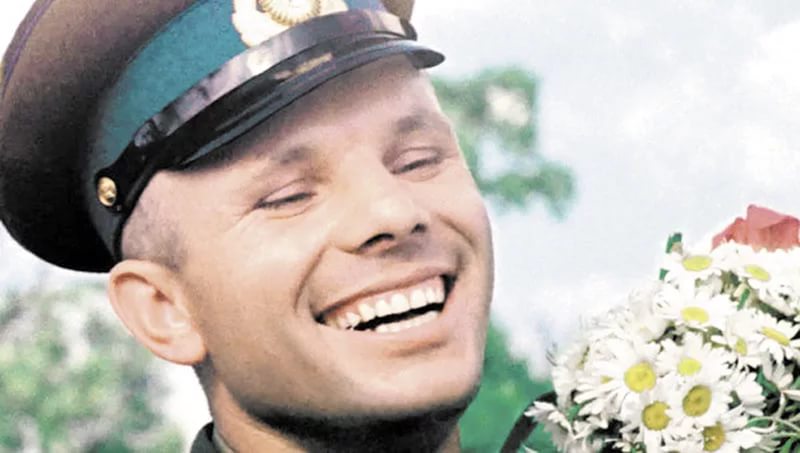 Их было 20 молодых лётчиков, которых готовили к первому полёту в космос. Юрий Гагарин был одним из них. Когда началась подготовка, никто не мог даже предположить, кому из них предстоит открыть дорогу к звёздам. Надёжный, сильный и доброжелательный, Юрий никому не завидовал, никого не считал лучше или хуже себя. Он легко брал на себя инициативу, работал упорно и с удовольствием. 12 апреля 1961 года в 9 часов 7 минут по московскому времени с космодрома Байконỳр стартовал космический корабль «Восток» с пилотом-космонавтом Юрием Алексеевичем Гагариным на борту.Вскоре весь мир увидел кадры кинохроники, ставшие историей: подготовка к полёту, спокойное и сосредоточенное лицо Юрия Гагарина перед шагом в неизвестность, его знаменитое «Поехали!».Смелость и бесстрашие простого русского парня с широкой улыбкой покорили все человечество. Продолжительность полёта Гагарина равнялась 108 минутам.  Всего 108 минут.  Но не количество минут определяет вклад в историю освоения космоса. Он был первым и останется им навсегда! (148 слов)2
Пересказ текста. Полет Юрия Гагарина по околоземной орбите стал возможен благодаря усилиям Cергея Павловича Королева — выдающегося конструктора и ученого, работавший в области ракетной и ракетно-космической техники. Именно он создал первый пилотируемый космический корабль «Восток-1», доставивший Гагарина на орбиту. Перескажите прочитанный Вами при выполнении задания 1 текст, включив в пересказ высказывание С.П.Королева о Юрии Гагарине:«Он открыл людям Земли дорогу в неизвестный мир. Но только ли это? Думается, Гагарин сделал нечто большее ― он дал людям веру в их собственные силы, в их возможности, дал силу идти увереннее, смелее…»Подумайте, где лучше использовать эту цитату в пересказе.У Вас есть 1 минута на подготовку. 3
Задание 3. Монологическое высказывание. Выберите один из предложенных вариантов беседы:1.  Праздник (на основе описания фотографии).2.  Мой поход (экскурсия), который запомнился мне больше всего (повествование на основе жизненного опыта).3.  Всегда ли нужно следовать моде? (рассуждение по поставленному вопросу)Вам даётся 1 минута на подготовку. Ваше высказывание должно занимать не более 3 минут. 4
Задание 4. Диалог. Пожалуйста, давайте полные ответы на вопросы, заданные собеседником.Карточки участника экзамена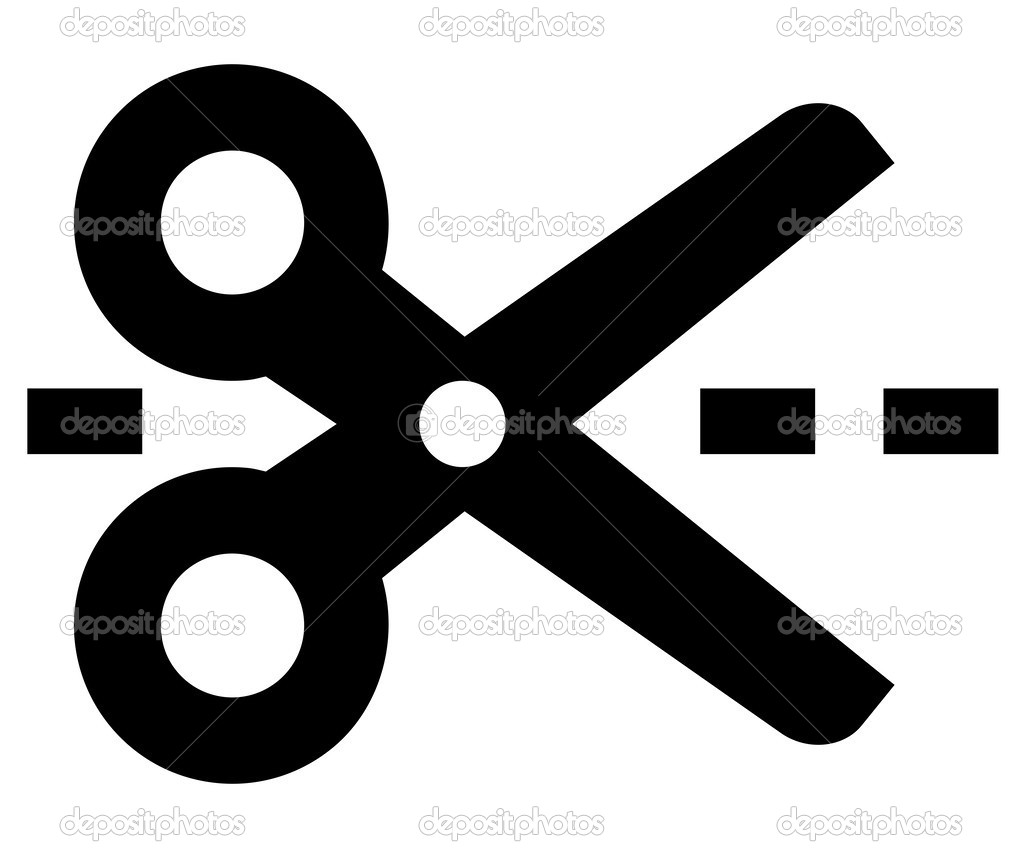 Критерии оценивания выполнения заданий устной части Задание 1. Чтение текста вслух	Таблица 1Задание 2. Пересказ текста с включением приведённого высказыванияТаблица 2Таблица 3Максимальное количество баллов за работу с текстом (задания 1 и 2) – 6.Задание 3. Монологическое высказываниеТаблица 4*Примечание. Если экзаменуемый не справился с коммуникативной задачей, т.е. получил 0 баллов по критерию 1, то такая работа не засчитывается и оценивается 0 баллов, задание считается невыполненным.Задание 4. ДиалогВ рамках диалога должны быть заданы три вопроса.Круг возможных вопросов для диалогаК теме 1 «Праздник»Какие праздники Вам нравятся больше: домашние, праздники в кругу друзей, школьные праздники?Когда можно сказать, что праздник удался?Вы любите готовиться к празднику? Как Вы это делаете? К теме 2 «Поход (экскурсия)»Чем, по Вашему мнению, полезны походы (экскурсии)?Что бы Вы порекомендовали Вашим сверстникам, которые собираются впервые отправиться в поход (на экскурсию)?Что, по Вашему мнению, самое важное в походе?К теме 3 «Мода»Вы слушаете чужие советы? Чьи советы для Вас особенно важны?Что на сегодняшний день Вы считаете модным в одежде? Это важно для Вас?За что можно уважать человека?Выполнение коммуникативной задачи оценивается отдельно для каждого данного экзаменуемым ответа на вопрос. Речевое оформление оценивается в целом по трем ответам. Таблица 5Максимальное количество баллов за диалог – 3.Таблица 6Максимальное количество баллов за монолог и диалог – 8.Общее количество баллов за выполнение всей работы – 14.Экзаменуемый получает зачет в случае, если за выполнение работы он набрал 8 и более баллов. Спецификация КИМ1. Назначение КИМ – оценить уровень общеобразовательной подготовки по разделу «Говорение» у выпускников IX классов общеобразовательных организаций в целях допуска к государственной итоговой аттестации выпускников. Результаты устной части могут быть использованы при приёме обучающихся в профильные классы средней школы.2. Документы, определяющие содержание КИМСодержание работы определяется на основе Федерального компонента государственного стандарта основного общего образования по русскому языку (приказ Минобразования России от 05.03.2004 № 1089 «Об утверждении Федерального компонента государственных стандартов начального общего, основного общего и среднего (полного) общего образования»).3. Подходы к отбору содержания, разработке структуры КИМКонцептуальные подходы к формированию КИМ для устной части  по русскому языку определялись спецификой предмета в соответствии с указанным в п. 2 нормативным документом.Работа проверяет коммуникативную компетенцию обучающихся – умение создавать монологическое высказывания на разные темы, принимать участие в диалоге, выразительно читать текст вслух, пересказывать  текст с привлечением дополнительной информации. О степени сформированности языковой компетенции говорят умения и навыки обучающихся, связанные с соблюдением языковых норм (орфоэпических, лексических, грамматических, стилистических). Выполнение экзаменуемыми совокупности представленных в работе заданий позволяет оценить соответствие уровня их подготовки, достигнутого к концу обучения в основной школе, государственным требованиям к уровню подготовки по русскому языку, что обеспечивает возможность успешного продолжения обучения в старшей школе.Экзаменационная работа построена с учетом вариативности: экзаменуемым предоставляется право выбора одной из трёх предложенных тем монолога и беседы. Система оценивания отдельных заданий и экзаменационной работы в целом создавалась с учётом требований теории и практики педагогических измерений и отечественных традиций преподавания русского языка.4. Структура КИМКаждый вариант КИМ состоит из четырех заданий базового уровня сложности, различающихся формой заданий.Задание 1 – выразительное чтение вслух текста научно-публицистического стиля.Задание 2 – пересказ текста с привлечением дополнительной информации. Задание 3 – тематическое монологическое высказывание.Задание 4 – участие в диалоге.Все задания представляют собой задания открытого типа с развёрнутым ответом. 5. Разделение заданий КИМ по содержанию, видам умений и способам действийЗадания устной части по русскому языку различны по способам предъявления языкового материала (табл. 1). Экзаменуемый выразительно читает вслух текст; пересказывает его, дополняя предложенным высказыванием; участвует в диалоге, создаёт собственное устное монологическое высказывание.Таблица 1. Распределение заданий по видам работы с языковым материалом6. Распределение заданий КИМ по уровням сложностиВ табл. 2 представлено распределение заданий экзаменационной работы по уровням сложности.Таблица 2. Распределение заданий КИМ по уровням сложности7. Продолжительность экзаменаНа выполнение экзаменационной работы отводится 15 минут на одного участника экзамена.8. Дополнительные материалы и оборудование Для проведения устной части экзамена могут использоваться лингафонные кабинеты с соответствующим оборудованием.9. Система оценивания выполнения заданий КИМОтвет на задание 1 (чтение текста) работы оценивается по специально разработанным критериям. Максимальное количество баллов за чтение  – 2.За верное выполнение задания 2 (пересказ текста с привлечением дополнительной информации) выпускник получает 2 балла. Соблюдение норм современного русского литературного языка во время работы с текстом оценивается отдельно. Максимальное количество баллов, которое может получить экзаменуемый за речевое оформление ответа на задания 1 и 2 – 2 балла. Максимальное количество баллов за работу с текстом (задания 1 и 2) – 6.Оценка ответа на задание 3 работы осуществляется по специально разработанным критериям. Максимальное количество баллов за монологическое высказывание  – 2.Выполнение коммуникативной задачи  в задании 4 оценивается отдельно для каждого данного экзаменуемым ответа на вопрос. Речевое оформление оценивается в целом по трем ответам и составляет 3 балла. Оценка практической грамотности экзаменуемого и фактической точности его устной  речи за задания 3 и 4 производится отдельно и составляет 3 балла. Максимальное количество баллов, которое может получить экзаменуемый за выполнение всей устной части, – 14.9. Условия проведения экзамена  Организатором проведения экзамена должен быть педагог, не преподающий работающий в этом классе. Использование единой инструкции по проведению экзамена позволяет обеспечить соблюдение единых условий без привлечения к организации экзамена лиц со специальным образованием по данному предмету.Далее приводится рекомендуемый порядок проведения экзамена. Задания проверяются специалистами по русскому языку, прошедшими специальную подготовку для проверки заданий устной части. ПриложениеОбобщённый план варианта устной части ГИА выпускников IX классов по РУССКОМУ ЯЗЫКУУровни сложности заданий: Б – базовый.Описание процедуры ГИАОсобенности подготовки к сдаче экзаменаДля проведения устного экзамена используется два типа аудиторий:аудитория подготовки, в которой участник ОГЭ заполняет бланк регистрации и ожидает своей очереди сдачи экзамена (в качестве аудиторий подготовки можно использовать обычные аудитории для сдачи ОГЭ, дополнительное оборудование для них не требуется);аудитория проведения, в которой участник ОГЭ отвечает на задания КИМ (в аудитории проведения присутствует экзаменатор-собеседник, функционирует программное обеспечение для записи устного ответа, при принятии соответствующей модели проведения, в аудитории может находиться эксперт, который оцениванивает ответ непосредственно во время экзамена).Продолжительность выполнения экзаменационной работыОбщее время нахождения участника ОГЭ в аудитории проведения не превышает 30 минут, включая подготовительные мероприятия, работу с КИМ, выполнение экзаменационной работы, прослушивание записи ответа.Общая длительность экзамена в ППЭ: 2 часа. Таким образом, через одно рабочее место в аудитории проведения за день могут пройти максимум 4 участника ОГЭ (последние сдающие проведут в аудитории подготовки 1,5 часа).Обеспечение и состав ЭМДля выполнения экзаменационной работы КИМ, вложенный в доставочный спецпакет, состоит из:- материалов для участника ОГЭ (текст для чтения, карточки с темами беседы на выбор и планами беседы). Эти материалы необходимо до начала экзамена распечатать в двух экземплярах, разрезать карточки с планами беседы так, чтобы на листе была карточка с планом беседы только по одной теме. Все распечатанные и разрезанные материалы раскладываются на рабочем месте экзаменатора-собеседника отдельными стопками: тексты для чтения, листы с тремя темами беседы, карточки с планом беседы по каждой теме.- материалы для экзаменатора-собеседника (карточки экзаменатора-собеседника по каждой теме беседы). Эти материалы необходимо распечатать в двух экземплярах.- материалы для организатора в аудитории (протокол, в котором записывается время ответа каждого обучающегося); Протокол необходимо распечатать в одном экземпляре.- материалы для эксперта (текст для чтения обучающегося, карточка экзаменатора-собеседника, карточка эксперта (файл: "Собеседник. карточка эксперта")). Карточка эксперта распечатывается в трех-четырех экземплярах.Доставочный спецпакет содержит указанные материалы и ИК с бумажными бланками регистрации устного экзамена.Процедура сдачи устного экзамена участником ОГЭОрганизатор приглашает в аудиторию по одному обучающемуся. Обучающийся представляется. Экзаменатор-собеседник предлагает ему прочитать текст, затем выбрать тему беседы и устно ответить на вопросы в соответствии с предложенным планом. Экзаменатор-собеседник задает в контексте услышанного ответа по теме несколько вопросов.Инструкция для технического специалиста ППЭПодготовительный этап проведения экзаменаЗа 4-5 календарных дней до проведения экзамена необходимо получить из РЦОИ следующие материалы:дистрибутивы используемого для проведения экзамена программного обеспечения для записи устных ответов участников ОГЭ (далее – ПО для записи устных ответов);информацию о номерах аудиторий и типу рассадки (ОВЗ или стандартная);Выполнить техническую подготовку ППЭ:проверить соответствие технического оснащения компьютеров (ноутбуков) в аудиториях проведения и Штабе ППЭ, а также резервных компьютеров (ноутбуков), предъявляемым минимальным требованиям;установить ПО для записи устных ответов на всех компьютерах (ноутбуках) в каждой аудитории проведения;проверить качество аудиозаписи на всех компьютерах с установленным ПО для записи устных ответов;Подготовить дополнительное оборудование, необходимое для проведения устного экзамена:принтер, который будет использоваться для печати сопроводительной документации к флеш-накопителям с аудиозаписями устных ответов участников ОГЭ, и проверить его работоспособность; резервную рабочую станцию в Штабе ППЭ.Техническая подготовка ППЭ должна быть завершена за два дня до проведения экзамена.Не позднее чем  за один день до проведения экзамена:совместно с членами ГЭК и руководителем ППЭ провести контроль готовности ППЭ к проведению экзамена:провести контроль качества аудиозаписи на всех компьютерах с установленным ПО для записи устных ответов участников ОГЭ в каждой аудитории проведения;проверить наличие дополнительного (резервного) оборудования:USB-модем для обеспечения резервного канала доступа в информационно-телекоммуникационную сеть «Интернет». USB-модем используется в случае возникновения проблем с доступом в информационно-телекоммуникационную сеть «Интернет» по стационарному каналу связи.Готовность аудиторий проведения к сдаче экзамена подтверждается последующим заполнением «Протокол технической готовности ППЭ к экзамену в устной форме». Указанный протокол удостоверяется подписями технического специалиста, руководителя ППЭ и членов ГЭК.На этапе проведения экзамена технический специалист обязан:не менее чем за час до экзамена запустить ПО для записи устных ответов на всех компьютерах в каждой аудитории проведения;распечатать в указанном необходимом количестве полученные материалы для проведения экзамена – КИМ и передать их руководителю ППЭ.По окончании экзамена технический специалист должен:сверить данные в ПО для записи ответов о записанных ответах с данными в ведомости проведения экзамена;выполнить экспорт ответов участников ОГЭ в каждой аудитории и записать их на флеш-накопитель;сформировать в последней аудитории проведения сопроводительный бланк к флеш-накопителю, содержащий общие сведения о записанных данных (общее количество работ и общее количество ответов) и протокол создания аудионосителя ППЭ, содержащий детальные сведения о записанных данных (имена файлов с ответами, их размер и т.п.), распечатать сопроводительный бланк и протокол. Также сохранить сопроводительный бланк в электронном виде на флеш-накопитель и распечатать его на любом компьютере с принтером.При использовании нескольких флеш-накопителей сопроводительный бланк и протокол создания должны быть сформированы для каждого флеш-накопителя отдельно.Передать флеш-накопитель с ответами, сопроводительный бланк и протокол ППЭ руководителю ППЭ.Инструкция для членов ГЭКНе позднее чем за один день до проведения экзамена член ГЭК обязан:совместно с руководителем ППЭ и техническим специалистом провести контроль готовности ППЭ к проведению экзамена:провести контроль качества аудиозаписи на всех рабочих местах участников ОГЭ в каждой аудитории проведения;Проверить наличие дополнительного (резервного) оборудования:USB-модем для обеспечения резервного канала доступа в информационно-телекоммуникационную сеть «Интернет». USB-модем используется в случае возникновения проблем с доступом в информационно-телекоммуникационную сеть «Интернет» по стационарному каналу связи;принтер, который будет использоваться для печати сопроводительной документации к флеш-накопителям с аудиозаписями ответов участников ОГЭ, и проверить его работоспособность;резервный внешний CD (DVD)-привод;резервную станцию в штабе ППЭ.Готовность аудиторий проведения к сдаче экзамена подтверждается последующим заполнением «Протокола технической готовности ППЭ к экзамену в устной форме». Указанный протокол удостоверяется подписями технического специалиста, руководителя ППЭ и членов ГЭК.Подписанный протокол остается на хранение в ППЭ.На этапе проведения экзамена член ГЭК:обеспечивает доставку ЭМ в ППЭ не позднее 07.30 по местному времени в день проведения экзамена:доставочные спецпакеты с ИК и КИМ; пакет руководителя (акты, протоколы, формы апелляции, списки распределения участников ГИА и работников ППЭ, ведомости, отчеты и др.); возвратные доставочные пакеты для упаковки бланков регистрации устного экзамена после проведения экзамена (на каждом возвратном доставочном пакете напечатан «Сопроводительный бланк к материалам ОГЭ», обязательный к заполнению);возвратные доставочные пакеты для упаковки использованных компакт-дисков, на которые записаны электронные КИМ.в случае обеспечения доставки ЭМ в ППЭ сотрудниками специализированной организации по доставке ЭМ – прибывает не позднее доставки ЭМ указанными сотрудниками;передает ЭМ руководителю ППЭ в Штабе ППЭ по «Акту приемки-передачи экзаменационных материалов в ППЭ по русскому языку в устной форме»; выполняет необходимые действия по обеспечению функционирования системы  обеспечения информационной безопасности КИМ, принятой в субъекте РФ;Член ГЭК вместе с техническим специалистом обеспечивают расшифровку КИМ, выполняя функции каждый в рамках своей компетенции.В случае возникновения у участника претензий к качеству записи ответов (участник может прослушать свои ответы на станции записи после завершения выполнения экзаменационной работы) возможна подача апелляции о нарушении установленного порядка проведения ГИА. От руководителя ППЭ член ГЭК должен получить (в дополнении к стандартной процедуре) флеш-накопитель (-ли) с аудиозаписями ответов участников ОГЭ и сопроводительный бланк (-и) к нему.Инструкция для руководителя ППЭНа подготовительном этапе руководитель ППЭ совместно с руководителем образовательной организации, на базе которой организован ППЭ, обязаны: обеспечить каждую аудиторию проведения персональным компьютером с CD (DVD)-приводом для чтения компакт-дисков и гарнитурой (с микрофоном), соответствующими техническим требованиям не ниже минимальных;предоставить принтер для печати сопроводительной документации к флеш-накопителям с аудиозаписями ответов; подготовить резервную станцию в Штабе ППЭ;подготовить резервный внешний CD (DVD)-привод и резервные гарнитуры;подготовить материалы, которые могут использовать участники ОГЭ в период ожидания своей очереди:научно-популярные журналы,любые книги,журналы,газеты и т.п.Материалы должны быть на русском языке и взяты из школьной библиотеки.Не позднее, чем за один день до проведения экзамена:совместно с членами ГЭК и техническим специалистом провести контроль готовности ППЭ к проведению экзамена.Готовность аудиторий проведения к сдаче экзамена подтверждается последующим заполнением «Протокола технической готовности ППЭ к экзамену в устной форме». Указанный протокол удостоверяется подписями технического специалиста, руководителя ППЭ и членов ГЭК.В день экзамена: не позднее 07.30 по местному времени получить ЭМ от членов ГЭК:доставочные спецпакеты с ИК и КИМ; пакет руководителя (акты, протоколы, формы апелляции, списки распределения участников ГИА и работников ППЭ, ведомости, отчеты и др.); возвратные доставочные пакеты для упаковки бланков регистрации устного экзамена после проведения экзамена (на каждом возвратном доставочном пакете напечатан «Сопроводительный бланк к материалам ОГЭ», обязательный к заполнению);возвратные доставочные пакеты для упаковки использованных компакт-дисков, на которые записаны электронные КИМ.Проверить комплектность и целостность упаковки ЭМ.За полчаса до экзамена выдать организаторам в аудитории подготовки:материалы, которые могут использовать участники ОГЭ в период ожидания своей очереди:научно-популярные журналы,любые книги,журналы,газеты и т.п.Материалы должны быть на русском языке и взяты из школьной библиотеки.Приносить участниками собственные материалы категорически запрещается.Не позднее 09.30 по местному времени выдать организаторам в аудитории проведения доставочные спецпакеты с ИК и КИМ.После окончания выполнения экзаменационной работы участниками ОГЭ руководитель ППЭ должен в Штабе ППЭ в присутствии членов ГЭК:получить от технического специалиста флеш-накопитель с аудиозаписями ответов, сопроводительный бланк к нему и протокол создания аудионосителя ППЭ (протокол остаётся на хранении в ППЭ);получить от всех ответственных организаторов в аудитории проведения следующие материалы:запечатанные возвратные доставочные пакеты с бланками регистрации устной части экзамена,запечатанные возвратные доставочные пакеты с использованными компакт-дисками;неиспользованные ИК;испорченные или имеющие полиграфические дефекты ИК (при наличии); «Протокол проведения ОГЭ в аудитории проведения»; «Протокол проведения ОГЭ в аудитории подготовки»; «Ведомость коррекции персональных данных участников ГИА в аудитории» (при наличии);служебные записки (при наличии).Совместно с членами ГЭК сверить данные сопроводительного бланка к флеш-накопителям с ведомостями сдачи экзамена в аудиториях;передать членами ГЭК ЭМ для доставки в РЦОИ.Инструкция для организаторов в аудитории подготовкиНа этапе проведения экзамена организаторы в аудитории подготовки обязаны:за полчаса до экзамена получить от руководителя ППЭ и раздать участникам ОГЭ:материалы, которые могут они использовать в период ожидания своей очереди:научно-популярные журналы,любые книги,журналы,газеты и т.п.Материалы должны быть на русском языке.Приносить участниками собственные материалы категорически запрещается.Не ранее 10.00 по местному времени получить из аудиторий проведения комплекты ИК участников ОГЭ;провести инструктаж участников ОГЭ по процедуре выполнения устной части экзаменационной работы и заполнению бланков регистрации, объяснить их права и обязанности (в соответствии с действующими нормативным документами);раздать в произвольном порядке участникам ОГЭ ИК (конверты с бланками регистрации устного экзамена);провести контроль заполнения бланков регистрации устного участниками ОГЭ;Начало экзамена в аудитории подготовки считается с момента завершения инструктажа и заполнения бланков, окончанием экзамена считает момент, когда аудиторию покинул последний участник.сообщить организатору вне аудитории об окончании заполнения бланков регистрации устного экзамена участниками ОГЭ.По окончании экзамена организаторы в аудитории подготовки должны:собрать все неиспользованные ИК, а также ИК и бланки регистрации устного экзамена, имеющие полиграфические дефекты или испорченные участниками ОГЭ ИК;передать собранные материалы руководителю ППЭ.Инструкция для организатора в аудитории проведенияНа этапе проведения экзамена организаторы в аудитории проведения обязаны:не позднее 09.45 по местному времени  получить от руководителя ППЭ доставочные спецпакеты с ИК и КИМ;не ранее 10.00 по местному времени передать комплекты ИК из доставочных спецпакетов в аудитории подготовки согласно данным рассадки из полученной ведомости распределённых в аудиторию;после входа в аудиторию участника ОГЭ провести краткий инструктаж по процедуре сдачи экзамена;Начало экзамена в аудитории проведения считается с момента завершения краткого инструктажа первого участника ОГЭ, окончанием экзамена считается момент, когда аудиторию покинул последний участник ОГЭ.Сверить персональные данные участника ОГЭ, указанные в регистрационном бланке устного экзамена, с предъявленным документом, удостоверяющим личность;зафиксировать номер регистрационного бланка и КИМ участника;проверить внесение в регистрационный бланк номера аудитории;После проведения указанных процедур начинается процесс выполнения экзаменационной работы участником ОГЭ;завершить запись ответов участника;после завершения выполнения экзаменационной работы последнего участника ОГЭ сообщить об этом организатору вне аудитории, ожидающему у данной аудитории.В случае возникновения технических сбоев в работе ПО необходимо выполнить следующие действия:пригласить в аудиторию технического специалиста для устранения возникших неисправностей,если неисправности устранены, то сдача экзамена продолжается на этой рабочей станции,если неисправности не могут быть устранены, в аудитории должна быть установлена резервная рабочая станция, на которой продолжается сдача экзамена,если неисправности не могут быть устранены и нет резервной рабочей станции, то участники, которые должны были сдавать экзамен в аудитории, где вышла из строя станция с ПО для записи устных ответов, направляются в другие аудитории для сдачи экзамена в порядке общей очереди,если из строя вышла единственная рабочая станция в ППЭ и нет возможности её замены, то принимается, что участники ОГЭ не закончили экзамен по объективным причинам с оформлением соответствующего «акта о досрочном завершении экзамена по объективным причинам») и направляются на пересдачу экзамена в резервный день решением председателя ГЭК.В случае возникновения у участника претензий к качеству записи его ответов (участник ОГЭ может прослушать свои ответа на станции записи ответов после завершения экзамена), необходимо пригласить в аудиторию технического специалиста для устранения возможных проблем, связанных с воспроизведением записи.Если проблемы воспроизведения устранить не удалось и участник ОГЭ настаивает на неудовлетворительном качестве записи его устных ответов, в аудиторию необходимо пригласить члена ГЭК для разрешения ситуации, в этом случае возможно оформление апелляции о нарушении установленного порядка проведения ОГЭ. До разрешения этой ситуации следующий участник ОГЭ в аудиторию не приглашается.По окончании выполнения экзаменационной работы участниками ОГЭ организаторы в аудитории проведения должны:вызвать технического специалиста для завершения экзамена и выгрузки файлов аудиозаписей ответов участников ОГЭ;провести контроль действий технического специалиста по экспорту аудиозаписей ответов участников ОГЭ на флеш-накопитель;запечатать бланки регистрации устного экзамена участников ОГЭ и компакт-диски в возвратные доставочные пакеты;передать руководителю ППЭ сопроводительные документы, в том числе запечатанные регистрационные бланки устного экзамена участников ОГЭ, компакт-диски с КИМ, протокол проведения экзамена в аудитории.Инструкция для организатора вне аудиторииНа этапе проведения экзамена организаторы вне аудитории обязаны:обеспечить переход участников ОГЭ из аудиторий подготовки в аудитории проведения;перед сопровождением первой группы участников ОГЭ в аудитории проведения ожидать окончания заполнения бланков регистрации устного экзамена участниками у аудитории подготовки;набрать в аудитории подготовки группу участников ОГЭ;сопроводить группу участников ОГЭ первой очереди в аудитории проведения (один организатор вне аудитории обеспечивает сопровождение участников ОГЭ из аудитории подготовки только в расположенные рядом аудитории проведения);после перевода участников ОГЭ в аудитории ожидать окончания сдачи экзамена участниками ОГЭ;по просьбе организатора в аудитории проведения сопровождать следующих участников ОГЭ из аудитории подготовки до аудитории проведения.Сбор групп участников ОГЭ и переход из аудиторий подготовки в аудиторию проведения осуществляется согласно Ведомости перемещения участников ГИА. Организатор вне аудитории должен получить указанную ведомость у организатора в аудитории проведения, к которой он прикреплён или у руководителя ППЭ.Действия организатора вне аудитории в случае неявки участников ОГЭ.Организатор вне аудитории, имея при себе ведомость перемещения участников ОГЭ, набирает необходимую группу для "своих" аудиторий проведения.В каждой группе должно быть количество участников ОГЭ равное количеству  аудиторий проведения. В случае неявки участников ОГЭ, организатор должен добрать необходимое количество явившихся участников ОГЭ следующих по порядку в ведомости перемещения участников ГИА. Т.е. необходимо соблюдать правило: всегда приводить в аудитории проведения, количество участников ОГЭ равное количеству аудиторий проведения.Действия организатора вне аудитории в случае выхода из строя рабочей станции в аудитории проведения. О том, что в аудитории вышла из строя рабочая станция с ПО для записи устных ответов, должен сообщить организатор в аудитории проведения.В этом случае работа с очередью сдачи экзамена аналогична ситуации неявки участников ОГЭ за тем исключением, что очередь сбивается не из-за неявки, а из-за сокращения размера группы участников ОГЭ, которые должны быть приведены в аудитории проведения.Комплект материалов для оценивания устных ответовИнструкция для экспертаУважаемый коллега!При прослушивании устных ответов участников экзамена рекомендуется пользоваться следующей схемой оценивания.                                             Схема оценивания выполнения задания 1 Схема оценивания выполнения задания 2Схема оценивания выполнения заданий 3 и 4*Примечание. Если экзаменуемый не справился с одним из заданий, то колонки для фиксирования успехов экзаменуемого по этому заданию  остаются пустыми.Перечень оцениваемых аспектов устной речиВыразительность речи во время чтенияСоблюдение  нормИскажение / верное прочтение словТемп чтенияСистема оценивания устной речи (шкалы оценивания и максимальные баллы)Задание 1. Чтение текста вслух	Таблица 1Задание 2. Пересказ текста с включением приведённого высказыванияТаблица 2Таблица 3Максимальное количество баллов за работу с текстом (задания 1 и 2) – 6.Задание 3. Монологическое высказываниеТаблица 4*Примечание. Если экзаменуемый не справился с коммуникативной задачей, т.е. получил 0 баллов по критерию 1, то такая работа не засчитывается и оценивается 0 баллов, задание считается невыполненным.Задание 4. ДиалогВыполнение коммуникативной задачи оценивается отдельно для каждого данного экзаменуемым ответа на вопрос. Речевое оформление оценивается в целом по трем ответам. Таблица 5Максимальное количество баллов за диалог – 3.Таблица 6Максимальное количество баллов за монолог и диалог – 8.Общее количество баллов за выполнение всей работы – 14.Экзаменуемый получает зачет в случае, если за выполнение работы он набрал 8 и более баллов. Примерный план работы с текстом на уроке1. Внимательно прочитайте текст. Вспомните, что вы знаете о его авторе и об особенностях манеры его письма, так как это может пригодиться при дальнейшем анализе текста.

2. К какому функциональному стилю речи принадлежит текст? Почему? Привести примеры из текста в качестве доказательства.

3. Какого типа речи текст? Найти в тексте черты, характерные для данного типа речи.

4. Определите тему текста. Озаглавьте текст. Если у текста есть заглавие, то объяснить его смысл.

5. Разделите текст на смысловые части, составьте для себя его план (лучше развернутый). Выпишите из каждой части «главные» слова, которые будут заключать в себе смысл, то есть являться «смысловыми узлами». Они помогут подробно разобрать текст и вникнуть в его суть.

6. Определите, как и при помощи чего связаны, части текста? Обратите внимание на лексические и синтаксические средства связи (повторяющиеся слова, синтаксические параллели, резкое изменение синтаксических конструкций и интонаций; употребление местоимений и союзов как средств связи).

7. Как соотносится начало и конец текста? (можно обратить внимание на композицию, если она играет важную роль в раскрытии смысла текста)

8. На каких приемах построен текст? (сопоставление, противопоставление: постепенное усиление чувства, постепенное развитие мысли; быстрая смена событий, динамичность; неторопливое созерцание и пр.) Приведите примеры.

9. Понаблюдайте над лексикой текста (не забывая указывать примеры):
-найдите незнакомые (непонятные) слова и установите их значение по толковому словарю;
-найдите в тексте контекстуальные синонимы или антонимы; найдите многозначные слова и слова, употребленные в переносном значении, объясните их назначение в тексте;
-обратите внимание на стилевую принадлежность лексики, на употребление архаизмов, историзмов, неологизмов; на эмоционально – оценочные слова, на просторечные или наоборот, слова возвышенного стиля (зачем они употреблены автором? Какой тон и атмосферу в тексте они создают?); 
- выделите фразеологизмы, определите их значение, цель их употребления в тексте;
-обратите внимание на средства художественной выразительности, если они применяются автором (эпитеты, метафоры, сравнения, олицетворения, гиперболы, метонимии и т.д.) Определите, для чего автор использует их в тексте.
10. Понаблюдайте за фонетическими средствами, использованные автором (повторение определенных согласных звуков – аллитерация, или гласных - ассонанс)
11. Посмотрите на части речи и их количество, употребленное в тексте: деепричастий и глаголов для передачи действий или динамичного описания чего – то изменяющегося, движущегося; обилие прилагательных при описании предмета или пейзажа; употребление междометий и частиц – ограничительных, выделительных, усилительных, подчеркивающих неожиданность происходящего, передающих удивление, восхищение т.д. ).
12. Понаблюдайте за синтаксисом текста (употребление предложений определенной структуры: коротких, лаконичных или пространственных, простых или сложных, назывных, полных и неполных, распространенных и нераспространенных, сложносочиненных и сложноподчиненных, употребление инверсий, восклицательных, вопросительных предложений, многоточия, перечислений, прямой речи, диалога и. т.д.)
13. Сформулируйте идею текста (что хотел сказать автор, зачем он создал этот текст). Помните, что идеей можно назвать не только выражение определенной мысли, но и передачу какого – либо чувства, настроения, состояния.

14. Каково ваше впечатление от текста? Что нового вы узнали из текста?
Устная часть ОГЭ по русскому языкуВариант 1Задание 1Чтение текста вслухВыразительно прочитайте текст вслух. У Вас есть 1,5 минуты на подготовку. Обратите внимание на то, что чтение текста вслух не должно занимать более 3 минут.Задание 2Условный диалогПримите участие в интервью. Вам необходимо ответить на пять вопросов. Пожалуйста, дайте полные ответы на вопросы. На ознакомление с вопросами – 1 минута. Ответ на каждый вопрос – 1 минута.Задание 3Монологическое высказываниеВам даётся 1 минута на подготовку. Ваше высказывание должно занимать не более 3 минут.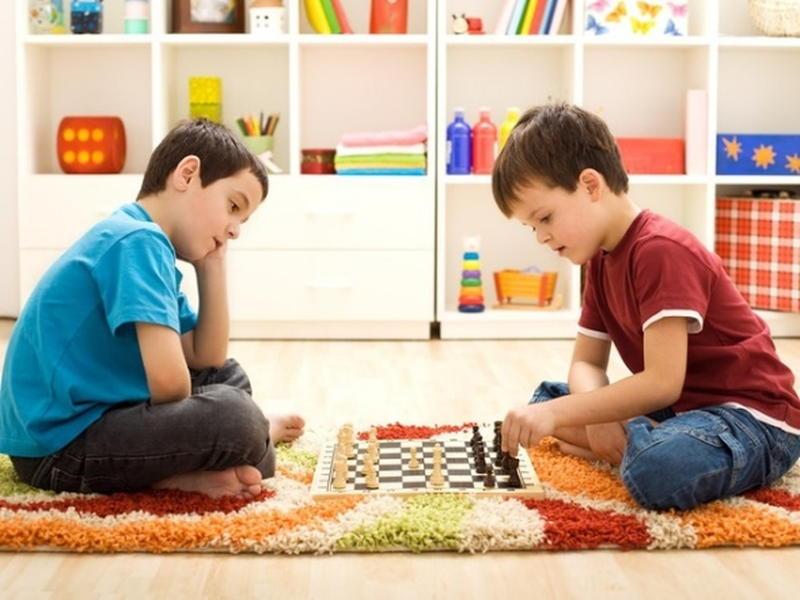 Опишите фотографию.Расскажите о своем хобби (увлечении).Не забудьте рассказать,почему Вы увлеклись именно этим занятием;о незабываемом моменте, связанном с хобби;разделяет ли Ваш друг Ваше увлечение;есть ли польза для Вас (или окружающих) от данного рода увлечения.Обратите внимание, Ваше высказывание должно быть связным.Перечень оцениваемых аспектов устной речиВыразительность речи во время чтенияСоблюдение нормИскажение / верное прочтение словТемп чтенияСистема оценивания устной речи (шкалы оценивания и максимальные баллы)Задание 1. Чтение текста вслухТаблица 1Задание 2. Условный диалогВыполнение коммуникативной задачи оценивается отдельно для каждого данного экзаменуемым ответа на вопрос. Речевое оформление оценивается в целом по пяти ответам.Таблица 2Максимальное количество баллов по критерию Д – 5.Таблица 3Общее количество баллов за задание 2 – 8.Задание 3. Монологическое высказывание.Таблица 4*Примечание. Если экзаменуемый не справился с коммуникативной задачей, т.е. получил 0 баллов по критериям «Описание фотографии» и «Повествование о личном жизненном опыте», то такая работа не засчитывается и оценивается 0 баллов, задание считается невыполненным.Общее количество баллов за всю работу – 16 баллов.Экзаменуемый получает зачет в случае, если за выполнение работы он набрал 9 и более баллов.Русский язык. 9 класс.  ГВЭ (устная форма)  1   Спецификация  экзаменационных материалов для проведения государственного  выпускного экзамена по РУССКОМУ ЯЗЫКУ (устная форма)  для обучающихся по образовательным программам  ОСНОВНОГО общего образования   1. Назначение экзаменационных материалов  Государственный выпускной экзамен для обучающихся по образовательным программам основного общего образования (далее –  ГВЭ-9) проводится в соответствии с Порядком проведения государственной итоговой аттестации по образовательным программам основного общего образования, утвержденным приказом Минобрнауки России от 26.12.2013  № 1400 (зарегистрирован Минюстом России 03.02.2014, регистрационный  № 31205) (с последующими изменениями).  Экзаменационные материалы позволяют установить уровень освоения выпускниками федерального компонента государственного образовательного стандарта основного общего образования по русскому языку.  2. Документы, определяющие содержание экзаменационных материалов  Содержание экзаменационных материалов ГВЭ-9 в устной форме составлено на основе федерального компонента государственного образовательного стандарта основного общего образования по русскому языку (приказ Минобразования России от 05.03.2004 № 1089 «Об утверждении федерального компонента государственных образовательных стандартов начального общего, основного общего и среднего (полного) общего образования»).  Кодификатор элементов содержания и требований к уровню подготовки обучающихся для проведения основного государственного экзамена по русскому языку (ОГЭ) (далее – кодификатор) приведен в Приложении 1 3. Структура и содержание экзаменационных материалов ГВЭ-9 по русскому языку   Экзаменационные материалы по русскому языку для ГВЭ-9 в устной форме разрабатываются  для следующих категорий участников экзамена с ОВЗ: слепые, слабовидящие и поздноослепшие обучающиеся, не владеющие рельефно-точечным шрифтом Брайля, обучающиеся с нарушениями опорнодвигательного аппарата, слабослышащие и позднооглохшие, глухие, с задержкой психического развития, с тяжелыми нарушениями речи, обучающиеся с расстройствами аутистического спектра.  Экзаменационные билеты ориентированы на проверку выполнения Требований к уровню подготовки выпускников и опираются на образовательный стандарт основного общего образования.   Русский язык. 9 класс.  ГВЭ (устная форма)  2  В комплект экзаменационных материалов по русскому языку для ГВЭ-9 в устной форме включены  15 билетов.  Каждый билет содержит текст и три задания.  На экзамене обучающийся должен продемонстрировать следующие умения:  • понимать смысл прочитанного текста;  • проводить анализ текста (определять тему, основную мысль);  • проводить разные виды языкового анализа;  • создавать высказывание на лингвистическую тему, используя в качестве иллюстрации примеры из текста.    Первое задание проверяет коммуникативные умения экзаменуемого. Ответ на этот вопрос потребует от обучающегося информационносмысловой переработки текста и составления небольшого устного связного высказывания (коды контролируемых элементов содержания 8.1 и 11 кодификатора). Второе задание потребует от экзаменуемого провести указанный в билете вид (или виды) языкового анализа; рассмотреть представленное в тексте языковое явление и рассказать о нём в своем устном высказывании.  Элементы содержания, проверяемые данным заданием, представлены  в  разделах  кодификатора 2; 3;  4. Третье задание ориентировано на проверку умения выпускника решать практические задачи в области изученного в рамках школьного курса материала.  Задание нацеливает экзаменуемого на составление устного связного высказывания.  Содержание третьего задания определяется разделами  кодификатора  5; 6; 7 . 4. Система оценивания ответов обучающихся  Ответ экзаменуемого оценивается по специальным критериям:  • критерии оценки выполнения первого задания (таблица 1) –  2 максимальных балла;  • критерии оценки выполнения второго и третьего заданий (таблица 2) – 12 максимальных баллов (по 6 максимальных баллов за каждое задание);  • критерии оценки речевого оформления ответа (таблица 3) –  3 максимальных балла.  Полученные баллы складываются и пересчитываются в пятибалльную систему оценивания.  Максимальный первичный балл за выполнение трёх заданий экзаменационного билета – 17.  Русский язык. 9 класс.  ГВЭ (устная форма)  3  Шкала пересчёта первичного балла за выполнение экзаменационной работы в отметку по пятибалльной шкале  Отметка по пятибалльной системе оценивания  «2»  «3»  «4»  «5»  Первичный балл  0–4  5–10  11–14  15–17    Критерии оценивания ГВЭ-9 (устная форма) по русскому языку   Таблица 1  №  Критерии оценки выполнения первого задания  Баллы    Содержание ответа    Понимание содержания исходного текста   Экзаменуемый обнаруживает верное понимание основной мысли текста и точно её формулирует.  2 Экзаменуемый обнаруживает верное понимание основной мысли текста, но формулирует её неточно.  1 К1  Экзаменуемый обнаруживает неверное понимание основной мысли текста.  0 Максимальное количество баллов (К1)  2   Таблица 2  №  Критерии оценки выполнения второго и третьего задания  Баллы    Содержание ответа   Если за ответ по критерию К2 выставляется 0 баллов, то задание считается невыполненным, и по критериям К3– К5 выставляется 0 баллов    Соответствие заданию   Ответ экзаменуемого соответствует заданию  1 К2  Ответ экзаменуемого не соответствует заданию  0 Правильность фактического материала   Фактических ошибок, связанных с пониманием задания, билета нет. Термины употреблены верно  2 Имеются отдельные нарушения в передаче информации, и/или допущены одна-две фактические ошибки  1 К3  Имеются значительные нарушения в передаче информации, и/или допущено более двух фактических ошибок  0  Русский язык. 9 класс.  ГВЭ (устная форма)  4  Наличие обоснования ответа    Есть обоснование в ответе   1 К4  Нет обоснования в ответе    0 Наличие примеров    Приведены два примера, иллюстрирующие указанное лингвистическое явление  2 Приведен один пример, иллюстрирующий указанное  лингвистическое явление  1 К5  Примеры не приведены или приведены неверно  0 Максимальное количество баллов (К2–К5) за каждое из двух заданий 6   Таблица 3  №  Критерии оценки речевого оформления ответа  Речевое оформление ответа оценивается совокупно по ответам на все вопросы билета  Баллы  В работе экзаменуемого имеются отдельные нарушения в логике и связности высказывания, использовании языковых средств логической связи  1   В работе экзаменуемого отсутствует логика в построении высказывания, имеются многочисленные ошибки в  использовании языковых средств логической связи  0  К7  Соблюдение речевых норм     Ответ экзаменуемого характеризуется точностью выражения мысли, разнообразием грамматических форм  1   Ответ экзаменуемого характеризуется неточностью выражения мысли и/или отсутствием разнообразия грамматических форм  0  Максимальное количество баллов (К6–К7)  3  3  5. Продолжительность подготовки ответа на билет  Для подготовки ответа на вопросы билета обучающимся предоставляется не менее 40 минут. 6. Дополнительные материалы и оборудование   Не используются.   Русский язык. 9 класс.  ГВЭ (устная форма)  5  Образец экзаменационного билета ГВЭ-9 (устная форма) по русскому языку  Прочитайте текст и выполните задания к нему. Когда Сёмка жил у писателя в городе, он читал разные книги про старину, рассматривал старые иконы, прялки... Этого добра у писателя было навалом. В то же лето, как побывал Сёмка в городе, он стал приглядываться к церковке, которая стояла в деревне Талице, что в трёх верстах от Чебровки. Каменная, небольшая, она открывалась взору вдруг, сразу за откосом, который огибала дорога в Талицу... По каким-то соображениям те давние люди не поставили её на возвышении, как принято, а поставили внизу, под откосом. Ещё с детства помнил Сёмка, что если идёшь в Талицу и задумаешься, то на повороте, у косогора, вздрогнешь – внезапно увидишь церковь, белую, изящную, лёгкую среди тяжкой зелени тополей. В Чебровке тоже была церковь, но явно позднего времени, большая, с высокой колокольней. Она тоже давно была закрыта и дала в стене трещину. Выигрывала маленькая, под косогором. Она всем брала: и что лёгкая,  и что открывалась глазам внезапно... Чебровскую видно было за пять километров кругом – на то и рассчитывали строители. Талицкую как будто нарочно спрятали от праздного взора, и только тому, кто шёл к ней, она являлась вся, сразу. Как-то в выходной день Сёмка пошел опять к талицкой церкви. Сел на косогор, стал внимательно смотреть на неё. Тишина и покой кругом.  И стоит в зелени белая красавица – столько лет стоит! Много-много раз видела она, как восходит и заходит солнце, полоскали её дожди, заносили снега... Но вот – стоит. Кому на радость? Давно уж истлели в земле строители её, давно стала прахом та умная голова, что задумала её такой, и сердце, которое волновалось и радовалось, давно есть земля, горсть земли. О чём же думал тот неведомый мастер, оставляя после себя эту сказку. Но кто хочет себя показать, тот не забирается далеко, тот норовит поближе к большим дорогам или вовсе на людную городскую площадь – там заметят. Этого заботило что-то другое – красота, что ли? Как песню спел человек, и спел хорошо. Зачем надо было? Он сам не знал. Так просила душа. Милый, дорогой человек! Не знаешь, что и сказать тебе. Умеешь радоваться – радуйся; умеешь радовать – радуй. (По В.М. Шукшину)  Русский язык. 9 класс.  ГВЭ (устная форма)  6  Задания 1. Сформулируйте основную мысль прочитанного текста. 2. Расскажите о знаках препинания конца предложения. Какова роль этих знаков в предложении? Выберите в прочитанном Вами тексте примеры разных знаков конца предложения. Объясните их функции. 3. Расскажите, что нужно знать, чтобы не ошибиться в правописании безударных окончаний имён существительных. Найдите в прочитанном Вами тексте 2 примера употребления имени существительного с безударным окончанием, объясните правописание безударных окончаний в этих словах.   Приложение 1. Кодификатор элементов содержания и требований к уровню подготовки обучающихся для проведения основного государственного экзамена по русскому языку  Кодификатор элементов содержания и требований к уровню подготовки обучающихся для проведения основного государственного экзамена по русскому языку (далее – кодификатор) является одним из документов, определяющих структуру и содержание контрольных измерительных материалов (далее – КИМ). Кодификатор является систематизированным перечнем требований к уровню подготовки выпускников и проверяемых элементов содержания, в котором каждому объекту соответствует определенный код.  Кодификатор составлен на базе Федерального компонента государственного стандарта основного общего образования (приказ Минобразования России от 05.03.2004 № 1089 «Об утверждении Федерального компонента государственных стандартов начального общего, основного общего и среднего (полного) общего образования»).   Кодификатор состоит из двух разделов:   – Раздел 1. «Перечень элементов содержания, проверяемых на основном государственном экзамене по РУССКОМУ ЯЗЫКУ»;  – Раздел 2. «Перечень требований к уровню подготовки обучающихся, освоивших общеобразовательные программы основного общего образования по РУССКОМУ ЯЗЫКУ».  В кодификатор не включены элементы содержания, выделенные в «Обязательном минимуме содержания основных образовательных программ» курсивом, в связи с тем, что данное содержание подлежит изучению, но не является объектом контроля и не включается в Требования к уровню подготовки выпускников. Также в кодификатор не включены требования к уровню подготовки, которые не могут быть проверены в рамках экзамена.    Русский язык. 9 класс.  ГВЭ (устная форма)  7  Раздел 1. Перечень элементов содержания, проверяемых на основном государственном экзамене по РУССКОМУ ЯЗЫКУ   Перечень элементов содержания, проверяемых на ОГЭ по русскому языку, составлен на основе Федерального компонента государственного стандарта основного общего образования по русскому языку 2004 г.   Жирным курсивом указываются крупные блоки содержания, которые ниже разбиты на более мелкие элементы. Каждый из этих элементов кодификатора представляет собой укрупненную дидактическую единицу содержания обучения, которая может включать несколько тематических единиц. Во втором столбце указывается код элемента содержания, для которого создаются задания КИМ.    Код раздела  Код контролируемого элемента  Элементы содержания, проверяемые заданиями экзаменационной работы   Фонетика  1.1  Звуки и буквы  1 1.2  Фонетический анализ слова    Лексика и фразеология  2.1  Лексическое значение слова  2.2  Синонимы. Антонимы. Омонимы  2.3  Фразеологические обороты  2.4  Группы слов по происхождению и употреблению  2 2.5  Лексический анализ   Морфемика и словообразование  3.1  Значимые части слова (морфемы)  3.2  Морфемный анализ слова  3.3  Основные способы словообразования  3 3.4  Словообразовательный анализ слова   Грамматика. Морфология  4.1  Самостоятельные части речи  4.2  Служебные части речи  4 4.3  Морфологический анализ слова    Грамматика. Синтаксис  5.1  Словосочетание  5.2  Предложение. Грамматическая (предикативная) основа предложения. Подлежащее и сказуемое как главные члены предложения  5.3  Второстепенные члены предложения  5.4  Двусоставные и односоставные предложения  5 5.5  Распространенные и нераспространенные Русский язык. 9 класс.  ГВЭ (устная форма)  8  предложения  5.6  Полные и неполные предложения  5.7  Осложненное простое предложение  5.8  Сложное предложение  5.9  Сложные бессоюзные предложения. Смысловые отношения между частями сложного бессоюзного предложения  5.10  Сложные предложения с разными видами связи между частями  5.11  Способы передачи чужой речи  5.12  Синтаксический анализ простого предложения  5.13  Синтаксический анализ сложного предложения  5.14  Синтаксический анализ (обобщение)   Орфография  6.1  Орфограмма  6.2  Употребление гласных букв И/Ы, А/Я, У/Ю после шипящих и Ц  6.3  Употребление гласных букв О/Е (Е) после шипящих и Ц  6.4  Употребление Ь и Ъ  6.5  Правописание корней  6.6  Правописание приставок  6.7  Правописание суффиксов различных частей речи  (кроме -Н-/-НН-)  6.8  Правописание -Н- и -НН- в различных частях речи  6.9  Правописание падежных и родовых окончаний  6.10  Правописание личных окончаний глаголов и суффиксов причастий   6.11  Слитное и раздельное написание НЕ с различными частями речи  6.12  Правописание отрицательных местоимений и наречий  6.13  Правописание НЕ и НИ  6.14  Правописание служебных слов  6.15  Правописание словарных слов  6.16 Слитное, дефисное, раздельное написание слов различных частей речи  6 6.17 Орфографический анализ   Пунктуация  7 7.1  Знаки препинания между подлежащим и сказуемым  Русский язык. 9 класс.  ГВЭ (устная форма)  9  7.2  Знаки препинания в простом осложненном предложении  7.3  Знаки препинания при обособленных определениях  7.4  Знаки препинания при обособленных обстоятельствах  7.5  Знаки препинания при сравнительных оборотах  7.6  Знаки препинания при уточняющих членах предложения  7.7  Знаки препинания при обособленных членах предложения (обобщение)  7.8  Знаки препинания в предложениях со словами и конструкциями, грамматически не связанными с членами предложения  7.9  Знаки препинания в осложненном предложении (обобщение)  7.10  Знаки препинания при прямой речи, цитировании  7.11  Знаки препинания в сложносочиненном предложении  7.12  Знаки препинания в сложноподчиненном предложении  7.13  Знаки препинания в сложном предложении с разными видами связи  7.14  Знаки препинания в бессоюзном сложном предложении  7.15  Знаки препинания в сложном предложении с союзной и бессоюзной связью  7.16  Тире в простом и сложном предложениях  7.17  Двоеточие в простом и сложном предложениях 7.18  Пунктуация в простом и сложном предложениях  7.19  Пунктуационный анализ   Речь  8.1 Текст как речевое произведение. Смысловая и композиционная целостность текста  8.2 Средства связи предложений в тексте  8.3 Стили и функционально-смысловые типы речи 8.4 Отбор языковых средств в тексте в зависимости от темы, цели, адресата и ситуации общения  8 8.5 Анализ текста  Русский язык. 9 класс.  ГВЭ (устная форма)  10  8.6 Создание текстов различных стилей и функционально-смысловых типов речи   Языковые нормы  9.1 Орфоэпические нормы  9.2 Лексические нормы  9.3 Грамматические нормы (морфологические нормы)  9 9.4 Грамматические нормы (синтаксические нормы)   Выразительность русской речи  10 10.1 Анализ средств выразительности  11  Информационная обработка текстов различных стилей и жанров   Раздел 2. Перечень требований к уровню подготовки обучающихся, освоивших общеобразовательные программы основного общего образования по РУССКОМУ ЯЗЫКУ  В этом разделе представлен перечень требований к уровню подготовки выпускников, проверяемому на ОГЭ.   Код требования Умения, проверяемые на экзамене  Различные виды анализа  1.1  Опознавать языковые единицы, проводить различные виды их анализа   1.2  Определять тему, основную мысль текста, функциональносмысловой тип текста или его фрагмента  1 1.3  Различать разговорную речь, научный стиль, официальноделовой стиль, публицистический стиль, язык художественной литературы    Аудирование и чтение  2.1  Адекватно понимать информацию устного и письменного сообщения (цель, тему основную и дополнительную, явную и скрытую информацию)  2.2  Читать тексты разных стилей и жанров   2.3  Владеть разными видами чтения (изучающим, ознакомительным, просмотровым)  2.4  Извлекать информацию из различных источников  2 2.5  Свободно пользоваться лингвистическими словарями, справочной литературой   Письмо и говорение  3 3.1  Воспроизводить текст с заданной степенью свернутости (план, пересказ, изложение)  Русский язык. 9 класс.  ГВЭ (устная форма)  11  3.2  Создавать тексты различных стилей и жанров (отзыв, аннотация, выступление, письмо, расписка, заявление)  3.3  Осуществлять выбор и организацию языковых средств в соответствии с темой, целями, сферой и ситуацией общения  3.4  Владеть различными видами монолога и диалога  3.5  Свободно, правильно излагать свои мысли в устной и письменной формах, соблюдать нормы построения текста (логичность, последовательность, связность, соответствие теме и др.)  3.6  Адекватно выражать свое отношение к фактам и явлениям окружающей действительности: к прочитанному, услышанному, увиденному  3.7  Соблюдать в практике речевого общения основные произносительные, лексические, грамматические нормы современного русского литературного языка  3.8  Соблюдать в практике письма основные правила орфографии и пунктуации  3.9  Соблюдать нормы русского речевого этикета, уместно использовать паралингвистические (внеязыковые) средства общения  3.10  Осуществлять речевой самоконтроль; оценивать свою речь с точки зрения ее правильности, находить грамматические и речевые ошибки, недочеты, исправлять их; совершенствовать и редактировать собственные тексты    Специфические требования для образовательных учреждений  с родным (нерусским) языком обучения, не проверяемые экзаменационной работой  1   Уметь выявлять и исправлять ошибки в произношении и употреблении слов, словосочетаний, предложений, вызванные влиянием родного языка  2   Переводить на русский язык фрагменты из произведений родной литературы  3   Осознавать национальное своеобразие русского языка  4   Вести диалог в ситуации межкультурной коммуникации  5   Переводить с родного языка на русский тексты разных типов  6   Использовать приобретенные знания и умения в практической деятельности и повседневной жизни для осознания роли русского языка как национального языка русского народа, государственного языка Российской Федерации и средства межнационального общения  Русский язык. 9 класс.  ГВЭ (устная форма)  12   Русский язык. 9 класс.  ГВЭ (устная форма)  13  Приложение 2. Рекомендации по квалификации ошибок   Предлагаемый ниже материал не носит исчерпывающего характера, но может помочь эксперту квалифицировать наиболее типичные ошибки, допускаемые выпускниками.1     Ошибки, связанные с содержанием и логикой работы выпускника  Фактические ошибки  Нарушение требования достоверности в передаче фактического материала вызывает фактические ошибки, представляющие собой искажение изображаемой в высказывании ситуации или отдельных ее деталей.   Выделяются две категории фактических ошибок.   1. Фактические ошибки, связанные с привлечением литературного материала (искажение историко-литературных фактов, неверное именование героев, неправильное обозначение времени и места события; ошибки в передаче последовательности действий, в установлении причин и следствий событий и т. п.); неверное указание даты жизни писателя или времени создания художественного произведения, неверные обозначения топонимов, ошибки в употреблении терминологии, неправильно названные жанры, литературные течения и направления и т. д.   2. Ошибки в фоновом материале – различного рода искажения фактов, не связанных с литературным материалом.  Фактические ошибки можно разделить на грубые и негрубые. Если экзаменуемый утверждает, что автором «Евгения Онегина» является Лермонтов, или называет Татьяну Ларину Ольгой – это грубые фактические ошибки. Если же вместо «Княжна Мери», выпускник написал «Княжна Мэри», то эта ошибка может оцениваться экспертом как фактическая неточность или описка и не учитываться при оценивании работы.  Логические ошибки  Логическая ошибка – нарушение правил или законов логики, признак формальной несостоятельности определений, рассуждений, доказательств и выводов. Логические ошибки включают широкий спектр нарушений в построении развернутого монологического высказывания на заданную тему, начиная с отступлений от темы, пропуска необходимых частей работы, отсутствия связи между частями и заканчивая отдельными логическими несообразностями в толковании фактов и явлений. К характерным логическим ошибкам экзаменуемых относятся:   1) нарушение последовательности высказывания;  2) отсутствие связи между частями высказывания;                                             1 Подробнее о квалификации ошибок см. в «Учебно-методических материалах для председателей и членов региональных предметных комиссий по проверке выполнения заданий с развернутым ответом экзаменационных работ ЕГЭ по русскому языку». Данный материал размещен на сайте ФИПИ (http://fipi.ru/ege-i-gve-11/dlya-predmetnyh-komissiy-subektov-rf).  Русский язык. 9 класс.  ГВЭ (устная форма)  14  3) неоправданное повторение высказанной ранее мысли;  4) раздробление микротемы другой микротемой;  5) несоразмерность частей высказывания;  6) отсутствие необходимых частей высказывания и т. п.;  7) нарушение причинно-следственных связей; 8) нарушение логикокомпозиционной структуры текста.   Текст представляет собой группу тесно взаимосвязанных по смыслу и грамматически предложений, раскрывающих одну микротему. Текст имеет, как правило, следующую логико-композиционную структуру: зачин (начало мысли, формулировка темы), средняя часть (развитие мысли, темы) и концовка (подведение итога). Следует отметить, что данная композиция является характерной, типовой, но не обязательной. В зависимости от структуры произведения или его фрагментов возможны тексты без какоголибо из этих компонентов. Текст, в отличие от единичного предложения, имеет гибкую структуру, поэтому при его построении есть некоторая свобода выбора форм. Однако она не беспредельна. При написании сочинения необходимо логично и аргументированно строить монологическое высказывание, делать обобщения.  Приведем примеры логических ошибок в разных частях текста.  Неудачный зачин  Текст начинается предложением, содержащим указание на предыдущий контекст, который в самом тексте отсутствует, например: С особенной силой этот эпизод описан в романе... Наличие указательных словоформ в данных предложениях отсылает к предшествующему тексту, таким образом, сами предложения не могут служить началом сочинения.  Ошибки в средней части  1) В одном предложении сближаются относительно далекие мысли, например: Большую, страстную любовь она проявляла к сыну Митрофанушке и исполняла все его прихоти. Она всячески издевалась над крепостными, как мать она заботилась о его воспитании и образовании.  2) Отсутствует последовательность в мыслях, нарушен порядок предложений, что приводит к бессвязности, например: Из Митрофанушки Простакова воспитала невежественного грубияна. Комедия «Недоросль» имеет большое значение в наши дни. В комедии Простакова является отрицательным типом. Или: В своем произведении «Недоросль» Фонвизин показывает помещицу Простакову, ее брата Скотинина и крепостных. Простакова – властная и жестокая помещица. Ее имение взято в опеку.  3) Использованы разнотипные по структуре предложения, что ведет к затруднению понимания смысла, например: Общее поднятие местности над уровнем моря обусловливает суровость и резкость климата. Холодные, малоснежные зимы, сменяющиеся жарким летом. Весна коротка с быстрым переходом к лету. Правильный вариант: Общее поднятие местности над уровнем моря обусловливает суровость и резкость климата. Русский язык. 9 класс.  ГВЭ (устная форма)  15  Холодные, малоснежные зимы сменяются короткой весной, быстро переходящей в жаркое лето.  4) Экзаменуемый не различает причину и следствие, часть и целое, смежные явления и другие отношения, например: Так как Обломов – человек ленивый, у него был Захар – его слуга.  Неудачная концовка  Вывод продублирован: Итак, Простакова горячо и страстно любит сына, но своей любовью вредит ему. Таким образом, Простакова своей слепой любовью воспитывает в Митрофанушке лень, распущенность и бессердечие.    Ошибки, связанные с нарушением речевых, грамматических норм  Речевые ошибки  Речевая (в том числе стилистическая) ошибка – это ошибка не в построении, не в структуре языковой единицы, а в ее использовании, чаще всего в употреблении слова. По преимуществу это нарушения лексических норм, например: Штольц – один из главных героев одноименного романа Гончарова «Обломов»; Они потеряли на войне двух единственных сыновей. Само по себе слово одноименный (или единственный) ошибки не содержит, оно лишь неудачно употреблено, не «вписывается» в контекст, не сочетается по смыслу со своим ближайшим окружением.  К речевым (в том числе стилистическим) ошибкам следует относить:  1) употребление слова в несвойственном ему значении;  2) употребление иностилевых слов и выражений;  3) неуместное использование экспрессивных, эмоционально окрашенных средств;  4) немотивированное применение диалектных и просторечных слов и выражений;  5) смешение лексики разных исторических эпох;  6) нарушение лексической сочетаемости (слова в русском языке сочетаются друг с другом в зависимости от их смысла; от традиций употребления, вызванных языковой практикой (слова с ограниченной сочетаемостью);  7) употребление лишнего слова (плеоназм);  8) повторение или двойное употребление в словесном тексте близких по смыслу синонимов без оправданной необходимости (тавтология);   9) необоснованный пропуск слова;  10) бедность и однообразие синтаксических конструкций;  11) порядок слов, приводящий к неоднозначному пониманию предложения.  Разграничение видов речевых ( в том числе стилистических) ошибок особенно важно при оценивании работ отличного и хорошего уровня. В то же время следует помнить, что соблюдение единства стиля – самое высокое достижение пишущего. Поэтому отдельные стилистические погрешности, Русский язык. 9 класс.  ГВЭ (устная форма)  16  допущенные школьниками, предлагается считать стилистическими недочетами.  Речевые ошибки следует отличать от ошибок грамматических (об этом см. далее).  Проведенная апробация выявила следующие речевые ошибки: нарушения, связанные с неразвитостью речи: плеоназм, тавтология, речевые штампы, немотивированное использование просторечной лексики, диалектизмов, жаргонизмов; неудачное использование экспрессивных средств, канцелярита, неразличение (смешение) паронимов, ошибки в употреблении омонимов, антонимов, синонимов, не устраненная контекстом многозначность.   К наиболее частотным ошибкам относятся следующие:  1) Неразличение (смешение) паронимов: Хищное (вместо хищническое) истребление лесов привело к образованию оврагов; В конце собрания слово представили (вместо предоставили) известному ученому; В таких случаях я взглядываю в «Философский словарь» (глагол взглянуть обычно имеет при себе дополнение с предлогом на: взглянуть на кого-нибудь или на чтонибудь, а глагол заглянуть, который необходимо употребить в этом предложении, имеет дополнение с предлогом в).  2) Ошибки в выборе синонима: Имя этого поэта знакомо во многих странах (вместо слова известно в предложении ошибочно употреблен его синоним знакомо); Теперь в нашей печати отводится значительное пространство для рекламы, и это нам не импонирует ( в данном случае вместо слова пространство лучше употребить его синоним место; иноязычное слово импонирует также требует синонимической замены).  3) Ошибки при употреблении антонимов в построении антитезы:  В третьей части текста не веселый, но и не мажорный мотив заставляет нас задуматься (антитеза требует четкости и точности в сопоставлении контрастных слов, а не веселый и мажорный не являются даже контекстуальными антонимами, поскольку не выражают разнополярных проявлений одного и того же признака).  4) Нарушение лексической сочетаемости: В этом книжном магазине очень дешевые цены; Леонид вперед меня выполнил задание; Узнав об аварии, начальник скоропостижно прибыл на объект.    Наиболее распространённые речевые ошибки приведены в таблице:  №  п/п  Вид ошибки  Примеры  1  Употребление слова в несвойственном ему значении  Мы были шокированы прекрасной игрой актеров.  Мысль развивается на продолжении всего текста.  2  Неразличение оттенков значения, вносимых в Мое отношение к этой проблеме не поменялось.  Русский язык. 9 класс.  ГВЭ (устная форма)  17  слово приставкой и суффиксом  Были приняты эффектные меры.  3  Неразличение синонимичных слов  В конечном предложении автор применяет градацию.  4  Употребление слов иной стилевой окраски  Автор, обращаясь к этой проблеме, пытается направить людей немного в другую колею.  5  Неуместное употребление эмоциональноокрашенных слов и фразеологизмов  Астафьев то и дело прибегает к употреблению метафор и олицетворений.  6  Неоправданное употребление просторечных слов  Таким людям всегда удается объегорить других.  7  Нарушение лексической сочетаемости  Автор увеличивает впечатление.  Автор использует художественные особенности (вместо средства).  8  Употребление лишних слов, в том числе плеоназм  Красоту пейзажа автор передает нам с помощью художественных приемов. Молодой юноша, очень прекрасный  9  Употребление однокоренных слов в близком контексте (тавтология)  В этом рассказе рассказывается о реальных событиях.  10  Неоправданное повторение слова  Герой рассказа не задумывается над своим поступком. Герой даже не понимает всей глубины содеянного.  11  Бедность и однообразие  синтаксических конструкций  Когда писатель пришел в редакцию, его принял главный редактор. Когда они поговорили, писатель отправился в гостиницу.  12  Неудачное употребление  местоимений  Данный текст написал В.Белов.  Он относится к художественному стилю. У меня сразу же возникла картина в своем воображении   Грамматические ошибки  Грамматическая ошибка – это ошибка в структуре языковой единицы: в структуре слова, словосочетания или предложения; это нарушение какойлибо грамматической нормы – словообразовательной, морфологической, синтаксической. Для обнаружения грамматической ошибки не нужен контекст, и в этом ее отличие от ошибки речевой, которая выявляется в Русский язык. 9 класс.  ГВЭ (устная форма)  18  контексте. Не следует также смешивать ошибки грамматические и орфографические.  Грамматические ошибки состоят в ошибочном словообразовании, ошибочном образовании форм частей речи, в нарушении согласования, управления, видовременной соотнесенности глагольных форм, в нарушении связи между подлежащим и сказуемым, ошибочном построении предложения с деепричастным или причастным оборотом, однородными членами, а также сложных предложений, в смешении прямой и косвенной речи в нарушении границ предложения. Например:  подскользнуться вместо поскользнуться, благородность вместо благородство (здесь допущена ошибка в словообразовательной структуре слова, использована не та приставка или не тот суффикс); без комментарий вместо без комментариев, едь вместо поезжай, более легче (неправильно образована форма слова, т.е. нарушена морфологическая норма); заплатить за квартплату, удостоен наградой (нарушена структура словосочетания: не соблюдаются нормы управления);  Покатавшись на катке, болят ноги; В сочинении я хотел показать значение спорта и почему я его люблю (неправильно построены предложения с деепричастным оборотом (1) и с однородными членами (2), т.е. нарушены синтаксические нормы).  Одними из наиболее типичных грамматических ошибок являются ошибки, связанные с употреблением глагольных форм, наречий, частиц:  1) ошибки в образовании личных форм глаголов: Им двигает чувство сострадания (норма для употребленного в тексте значения глагола движет);  2) неправильное употребление временных форм глаголов: Эта книга дает знания об истории календаря, научит делать календарные расчеты быстро и точно  (следует ...даст.., научит... или ...дает..., учит...);   3) ошибки в употреблении действительных и страдательных причастий: Ручейки воды, стекаемые вниз, поразили автора текста (следует стекавшие);   4) ошибки в образовании деепричастий: Вышев на сцену, певцы поклонились (норма выйдя);   5) неправильное образование наречий: Автор тута был не прав (норма тут);  6) ошибки, связанные с нарушением закономерностей и правил грамматики, возникающие под влиянием просторечия и диалектов.  Кроме того, к типичным можно отнести и синтаксические ошибки, а именно:  1) нарушение связи между подлежащим и сказуемым: Главное, чему теперь я хочу уделить внимание, это художественной стороне произведения (правильно это художественная сторона произведения); Русский язык. 9 класс.  ГВЭ (устная форма)  19  Чтобы приносить пользу Родине, нужно смелость, знания, честность (вместо нужны смелость, знания, честность);  2) ошибки, связанные с употреблением частиц: Хорошо было бы, если бы на картине стояла бы подпись художника; отрыв частицы от того компонента предложения, к которому она относится (обычно частицы ставятся перед теми членами предложения, которые они должны выделять, но эта закономерность часто нарушается в сочинениях): В тексте всего раскрываются две проблемы (ограничительная частица всего должна стоять перед подлежащим: ... всего две   проблемы);  3) неоправданный пропуск подлежащего (эллипсис): Его храбрость, (?) постоять за честь и справедливость привлекают автора текста;  4) неправильное построение сложносочиненного предложения: Ум автор текста понимает не только как просвещенность, интеллигентность, но и с понятием «умный» связывалось представление о вольнодумстве.  Наиболее распространённые грамматические ошибки приведены в таблице:    №  п/п  Вид ошибки  Примеры  1  Ошибочное словообразование  Трудолюбимый, надсмехаться  2  Ошибочное образование формы существительного Многие чуда техники, не хватает время  3  Ошибочное образование формы прилагательного  Более интереснее, красивше  4  Ошибочное образование формы числительного  С пятистами рублями  5  Ошибочное образование формы местоимения  Ихнего пафоса, ихи дети  6  Ошибочное образование формы глагола  Они ездиют, хочут, пиша о жизни природы  7  Нарушение согласования  Я знаком с группой ребят, серьезно увлекающимися джазом.  8  Нарушение управления  Нужно сделать свою природу более красивую.  Повествует читателей.  9  Нарушение связи между подлежащим и сказуемым  Большинство возражали против такой оценки его творчества.  10  Нарушение способа выражения сказуемого в отдельных конструкциях  Он написал книгу, которая эпопея.  Все были рады, счастливы и веселые.  Русский язык. 9 класс.  ГВЭ (устная форма)  20  11  Ошибки в построении предложения с однородными членами  Страна любила и гордилась поэтом. В сочинении я хотел сказать о значении спорта и почему я его люблю.  12  Ошибки в построении предложения с деепричастным оборотом  Читая текст, возникает такое чувство…  13  Ошибки в построении предложения с причастным оборотом  Узкая дорожка была покрыта проваливающимся снегом под ногами.  14  Ошибки в построении сложного предложения  Эта книга научила меня ценить и уважать друзей, которую я прочитал еще в детстве.  Человеку показалось то, что это сон.  15  Смешение прямой и косвенной речи  Автор сказал, что я не согласен с мнением рецензента.  16  Нарушение границ предложения  Когда герой опомнился. Было уже поздно.  17  Нарушение видовременной соотнесенности глагольных форм  Замирает на мгновение сердце и вдруг застучит вновь.   Отрывок из книги Гѐлия Василько̀ва «Каждый день и всю жизнь»Сердце! Ни об одном другом органе человека поэтами и композиторами не написано столько стихов и песен, а учёными – научных статей и монографий, сколько об этом неутомимом моторе. И это неслучайно. Сердце первым откликается на малейшую смену настроения, на радость или горе, сигнализирует о заболевании, реагирует даже на положение нашего тела: лежим ли мы, сидим или встаём, и конечно, на физические нагрузки.Врачи начинают прослушивать биение сердца будущего новорождённого ещё в утробе матери. Затем, с момента появления на свет и на протяжении всей жизни, терапевты, кардиологи определяют состояние здоровья человека по показаниям работы сердечной мышцы. Тренированное сердце делает чуть более 50 ударов в минуту, у человека нетренированного показатель частоты сердечных сокращений может быть в покое до 74 ударов в минуту. Если сопоставить количество ударов за пятьдесят лет, то разница оказывается весьма существенной.Функция сердца наиважнейшая. Оно обеспечивает доставку крови, насыщенной кислородом и другими необходимыми продуктами жизнедеятельности, по разветвлённой кровеносной системе ко всем органам и тканям.1. Общаетесь ли Вы в социальных сетях?Ответ: ____________________________2. Чем удобны социальные сети?Ответ: ____________________________3. Есть ли отрицательные стороны использования социальных сетей?Ответ: _____________________________4. Могут ли социальные сети заменить живое общение?Ответ: _____________________________5. Посоветуйте своим сверстникам, как правильно использовать социальные сети.Ответ: ______________________________Критерии оценивания чтения вслухКритерии оценивания чтения вслухБаллыИнтонацияИнтонацияИЧИнтонация соответствует пунктуационному оформлению текста.1ИЧИнтонация не соответствует пунктуационному оформлению текста.0Темп чтения Темп чтения ТЧТемп чтения соответствует коммуникативной задаче.1ТЧТемп чтения не соответствует коммуникативной задаче.0Правильность речи Правильность речи Р1Грамматические, орфоэпические ошибки, искажения слов отсутствуют.1Р1Допущены грамматические, орфоэпические ошибки, искажения слов.0Максимальное количество баллов за всё заданиеМаксимальное количество баллов за всё задание3Критерии оценивания диалога (Д).БаллыЭкзаменуемый справился с коммуникативной задачей: дал полный ответ на вопрос.1Экзаменуемый предпринял попытку справиться  с коммуникативной задачей, но дан неточный или односложный ответ на вопрос,илиэкзаменуемый не дал ответ на вопрос.0Максимальное количество баллов 1Критерии оценивания речевого оформления ответов на вопросы (Р2).БаллыГрамотность  речиГрамматические, речевые, орфоэпические ошибки отсутствуют. 2Допущено не более 3 ошибок.1Допущено более 3 ошибок.0Речевое оформлениеРечь в целом отличается богатством и точностью словаря, используются разнообразные синтаксические конструкции1Речь отличается бедностью  и/или  неточностью словаря, и/или  используются однотипные синтаксические конструкции0Максимальное количество баллов3Критерии оценивания монологического высказывания (М).Критерии оценивания монологического высказывания (М).Критерии оценивания монологического высказывания (М).Выполнение коммуникативной задачи - описание фотографииБаллыБаллыЭкзаменуемый справился с коммуникативной задачей.  Даны ответы на все вопросы.  Фактические ошибки отсутствуют.11Экзаменуемый  предпринял попытку справиться с коммуникативной задачей, но не на все вопросы были даны ответы,и/илидопущены фактические ошибки.00Выполнение коммуникативной задачи - повествование о личном жизненном опытеВыполнение коммуникативной задачи - повествование о личном жизненном опытеВыполнение коммуникативной задачи - повествование о личном жизненном опытеЭкзаменуемый справился с коммуникативной задачей.  Даны ответы на все вопросы.  Фактические ошибки отсутствуют.Экзаменуемый справился с коммуникативной задачей.  Даны ответы на все вопросы.  Фактические ошибки отсутствуют.1Экзаменуемый  предпринял попытку справиться с коммуникативной задачей, но не на все вопросы были даны ответы.Экзаменуемый  предпринял попытку справиться с коммуникативной задачей, но не на все вопросы были даны ответы.0Речевое оформление высказывания Речевое оформление высказывания Речевое оформление высказывания Высказывание характеризуется смысловой цельностью, речевой связностью и последовательностью изложения: логические ошибки отсутствуют, последовательность изложения не нарушена.Высказывание характеризуется смысловой цельностью, речевой связностью и последовательностью изложения: логические ошибки отсутствуют, последовательность изложения не нарушена.1Высказывание нелогично, изложение непоследовательно. Присутствуют логические ошибки (1 и более). Высказывание нелогично, изложение непоследовательно. Присутствуют логические ошибки (1 и более). 0Грамотность речиГрамотность речиГрамотность речиГрамматические, речевые, орфоэпические ошибки, искажения слов отсутствуют.Грамматические, речевые, орфоэпические ошибки, искажения слов отсутствуют.2Допущено не более 3 ошибок.Допущено не более 3 ошибок.1Допущено более 3 ошибок.Допущено более 3 ошибок.0Максимальное количество балловМаксимальное количество баллов5Виды работы с языковым материалом Количество заданий Максимальный первичный балл Процент максимального первичного балла за выполнение заданий, предусматривающих различные виды работы 
с языковым материалом, от максимального первичного балла за всю работу, равного 16 балламВыразительное чтение текста1319Участие в условном диалоге1850Создание устного монологического высказывания1531Итого316100ЗаданиеУровень сложности заданийМаксимальный первичный баллПроцент максимального первичного балла за задания данного уровня сложности от максимального первичного балла за всю работу, равного 16 балламЗадание 1Базовый319Задание 2Базовый850Задание 3Базовый531Итого16100№Проверяемыеэлементы содержанияКоды проверяемых элементов содержанияКоды проверяемых уменийУровень сложности заданияМаксимальный балл за выполнение заданияПримерное время выполнения задания (мин.)Выразительное чтение текста вслух118.18.39.19.31.21.32.12.22.3Б4.5Участие в условном диалоге2.1–2.48.1–8.38.69.1–9.41.21.33.2–3.73.93.10Б6Создание устного монологического высказывания 
с вербальной опорой в тексте задания2.1–2.48.1–8.38.69.1–9.41.21.33.2–3.73.93.10Б4Всего заданий – 3; из них с развернутым ответом – 3;по уровню сложности: Б – 3.Максимальный первичный балл – 16.Общее время выполнения работы – 15 минут на одного человека.Всего заданий – 3; из них с развернутым ответом – 3;по уровню сложности: Б – 3.Максимальный первичный балл – 16.Общее время выполнения работы – 15 минут на одного человека.Всего заданий – 3; из них с развернутым ответом – 3;по уровню сложности: Б – 3.Максимальный первичный балл – 16.Общее время выполнения работы – 15 минут на одного человека.Всего заданий – 3; из них с развернутым ответом – 3;по уровню сложности: Б – 3.Максимальный первичный балл – 16.Общее время выполнения работы – 15 минут на одного человека.Всего заданий – 3; из них с развернутым ответом – 3;по уровню сложности: Б – 3.Максимальный первичный балл – 16.Общее время выполнения работы – 15 минут на одного человека.Всего заданий – 3; из них с развернутым ответом – 3;по уровню сложности: Б – 3.Максимальный первичный балл – 16.Общее время выполнения работы – 15 минут на одного человека.Всего заданий – 3; из них с развернутым ответом – 3;по уровню сложности: Б – 3.Максимальный первичный балл – 16.Общее время выполнения работы – 15 минут на одного человека.Всего заданий – 3; из них с развернутым ответом – 3;по уровню сложности: Б – 3.Максимальный первичный балл – 16.Общее время выполнения работы – 15 минут на одного человека.НОМЕР УЧАСТНИКА НОМЕР УЧАСТНИКА Чтение текстаВыразительность речиречь выразительна Чтение текстаречь не выразительнаЧтение текстаСоблюдение  языковых нормнет ошибокЧтение текста1 ошибкаЧтение текста2-3 ошибкиЧтение текстаболее 3 ошибок Чтение текстаИскажение слов при чтениинет ошибок1 и болееЧтение текстаСоблюдение орфоэпических нормнет ошибокЧтение текста1 ошибкаЧтение текста2-3 ошибкиЧтение текстаболее 3 ошибок Чтение текстаИнтонациясоответствует пунктуационному оформлению  текста / нет ошибокЧтение текста1 ошибкаЧтение текста2-3 ошибкиЧтение текстаболее 3 ошибокЧтение текстаТемп чтениясоответствует коммуникативной задаче Чтение текстане соответствует коммуникативной задачеНОМЕР УЧАСТНИКА НОМЕР УЧАСТНИКА НОМЕР УЧАСТНИКА Условный диалогДан ответ на вопрос  1Дан ответ на вопрос  1Условный диалогСмысловая цельность, речевая связность и последовательность ответа на вопрослогические ошибки отсутствуют, последовательность изложения не нарушенаСмысловая цельность, речевая связность и последовательность ответа на вопрослогические ошибки отсутствуют, последовательность изложения не нарушенаУсловный диалогдопущена 1 логическая ошибкадопущена 1 логическая ошибкаУсловный диалогвысказывания нелогично, изложение непоследовательно, допущено более 1 логической ошибки; коммуникативный замысел просматривается с трудомвысказывания нелогично, изложение непоследовательно, допущено более 1 логической ошибки; коммуникативный замысел просматривается с трудомУсловный диалогСоблюдение орфоэпических нормнет ошибокСоблюдение орфоэпических нормнет ошибокУсловный диалог1 и более1 и болееУсловный диалогСоблюдение  языковых нормнет ошибокСоблюдение  языковых нормнет ошибокУсловный диалог1 и более 1 и более Условный диалогНаличие речевых ошибокнет ошибокНаличие речевых ошибокнет ошибокУсловный диалог1 и более1 и болееУсловный диалогДан ответ на вопрос  2Дан ответ на вопрос  2Условный диалогСмысловая цельность, речевая связность и последовательность ответа на вопрослогические ошибки отсутствуют, последовательность изложения не нарушенаСмысловая цельность, речевая связность и последовательность ответа на вопрослогические ошибки отсутствуют, последовательность изложения не нарушенаУсловный диалогдопущена 1 логическая ошибкадопущена 1 логическая ошибкаУсловный диалогвысказывания нелогично, изложение непоследовательно, допущено более 1 логической ошибки; коммуникативный замысел просматривается с трудомвысказывания нелогично, изложение непоследовательно, допущено более 1 логической ошибки; коммуникативный замысел просматривается с трудомУсловный диалогСоблюдение орфоэпических нормнет ошибокСоблюдение орфоэпических нормнет ошибокУсловный диалог1 и более1 и болееУсловный диалогСоблюдение  языковых нормнет ошибокСоблюдение  языковых нормнет ошибокУсловный диалог1 и более1 и болееУсловный диалогНаличие речевых ошибокнет ошибокНаличие речевых ошибокнет ошибокУсловный диалог1 и более1 и болееУсловный диалогДан ответ на вопрос  3Дан ответ на вопрос  3Условный диалогСмысловая цельность, речевая связность и последовательность ответа на вопрослогические ошибки отсутствуют, последовательность изложения не нарушена Смысловая цельность, речевая связность и последовательность ответа на вопрослогические ошибки отсутствуют, последовательность изложения не нарушена Условный диалогдопущена 1 логическая ошибкадопущена 1 логическая ошибкаУсловный диалогвысказывания нелогично, изложение непоследовательно, допущено более 1 логической ошибки; коммуникативный замысел просматривается с трудомвысказывания нелогично, изложение непоследовательно, допущено более 1 логической ошибки; коммуникативный замысел просматривается с трудомУсловный диалогСоблюдение орфоэпических нормнет ошибокСоблюдение орфоэпических нормнет ошибокУсловный диалог1 и более1 и болееУсловный диалогСоблюдение  языковых нормнет ошибокСоблюдение  языковых нормнет ошибокУсловный диалог1 и более1 и болееУсловный диалогНаличие речевых ошибокнет ошибокНаличие речевых ошибокнет ошибокУсловный диалог1 и более1 и болееУсловный диалогДан ответ на вопрос  4Дан ответ на вопрос  4Условный диалогСмысловая цельность, речевая связность и последовательность ответа на вопрослогические ошибки отсутствуют, логические ошибки отсутствуют, последовательность изложения не нарушена Смысловая цельность, речевая связность и последовательность ответа на вопрослогические ошибки отсутствуют, логические ошибки отсутствуют, последовательность изложения не нарушена Условный диалогдопущена 1 логическая ошибкадопущена 1 логическая ошибкаУсловный диалогвысказывания нелогично, изложение непоследовательно, допущено более 1 логической ошибки; коммуникативный замысел просматривается с трудомвысказывания нелогично, изложение непоследовательно, допущено более 1 логической ошибки; коммуникативный замысел просматривается с трудомУсловный диалогСоблюдение орфоэпических нормнет ошибокСоблюдение орфоэпических нормнет ошибокУсловный диалог1 и более1 и болееУсловный диалогСоблюдение  языковых нормнет ошибокСоблюдение  языковых нормнет ошибокУсловный диалог1 и более1 и болееУсловный диалогНаличие речевых ошибокнет ошибокНаличие речевых ошибокнет ошибокУсловный диалог1 и более1 и болееУсловный диалогДан ответ на вопрос  5Дан ответ на вопрос  5Условный диалогСмысловая цельность, речевая связность и последовательность ответа на вопрослогические ошибки отсутствуют, последовательность изложения не нарушенаСмысловая цельность, речевая связность и последовательность ответа на вопрослогические ошибки отсутствуют, последовательность изложения не нарушенаУсловный диалогдопущена 1 логическая ошибкадопущена 1 логическая ошибкаУсловный диалогвысказывания нелогично, изложение непоследовательно, допущено более 1 логической ошибки; коммуникативный замысел просматривается с трудомвысказывания нелогично, изложение непоследовательно, допущено более 1 логической ошибки; коммуникативный замысел просматривается с трудомУсловный диалогСоблюдение орфоэпических нормнет ошибокСоблюдение орфоэпических нормнет ошибокУсловный диалог1 и более1 и болееУсловный диалогСоблюдение  языковых нормнет ошибокСоблюдение  языковых нормнет ошибокУсловный диалог1 и более1 и болееУсловный диалогНаличие речевых ошибокнет ошибокНаличие речевых ошибокнет ошибокУсловный диалог1 и более1 и болееБогатство словаря, точность выражения мысли, разнообразие грамматических конструкций в ответах на вопросыбогатство словаря и точность выражения мысли, разнообразие грамматических конструкцийБогатство словаря, точность выражения мысли, разнообразие грамматических конструкций в ответах на вопросыбогатство словаря и точность выражения мысли, разнообразие грамматических конструкций есть нарушения точности выражения мысли, или /и прослеживается однообразие грамматических конструкций есть нарушения точности выражения мысли, или /и прослеживается однообразие грамматических конструкцийбедность словаря и однообразие грамматических конструкцийбедность словаря и однообразие грамматических конструкцийНОМЕР УЧАСТНИКА НОМЕР УЧАСТНИКА МонологОписание фотографииЭкзаменуемый справился с коммуникативной задачей – описал фотографию.Экзаменуемый не справился с коммуникативной задачей – описал фотографию.МонологРаскрыт аспект 1МонологРаскрыт аспект 2МонологРаскрыт аспект 3МонологРаскрыт аспект 4Смысловая цельность, речевая связность и последовательность изложениялогические ошибки отсутствуют, последовательность изложения не нарушенаСмысловая цельность, речевая связность и последовательность изложениялогические ошибки отсутствуют, последовательность изложения не нарушенадопущено не более 2 логических ошибокдопущено не более 2 логических ошибок высказывание нелогично, изложение непоследовательно, допущено более 2 логических ошибок; коммуникативный замысел просматривается с трудом высказывание нелогично, изложение непоследовательно, допущено более 2 логических ошибок; коммуникативный замысел просматривается с трудомБогатство словаря, точность выражения мысли, разнообразие грамматических конструкцийбогатство словаря и точность выражения мысли, разнообразие грамматических конструкцийБогатство словаря, точность выражения мысли, разнообразие грамматических конструкцийбогатство словаря и точность выражения мысли, разнообразие грамматических конструкций есть нарушения точности выражения мысли, или /и прослеживается однообразие грамматических конструкций есть нарушения точности выражения мысли, или /и прослеживается однообразие грамматических конструкцийбедность словаря и однообразие грамматических конструкцийбедность словаря и однообразие грамматических конструкцийСоблюдение орфоэпических нормнет ошибокСоблюдение орфоэпических нормнет ошибок1 ошибка1 ошибка2-3 ошибки2-3 ошибкиболее 3 ошибок более 3 ошибок Наличие речевых ошибокнет ошибокНаличие речевых ошибокнет ошибок1 и более1 и болееСоблюдение языковых нормнет ошибокСоблюдение языковых нормнет ошибок1 ошибка1 ошибка2-3 ошибки2-3 ошибкиболее 3 ошибок более 3 ошибок Критерии оценивания чтения вслухКритерии оценивания чтения вслухБаллыИнтонацияИнтонацияИЧИнтонация соответствует пунктуационному оформлению текста.1ИЧИнтонация не соответствует пунктуационному оформлению текста.0Темп чтения Темп чтения ТЧТемп чтения соответствует коммуникативной задаче.1ТЧТемп чтения не соответствует коммуникативной задаче.0Правильность речи Правильность речи Р1Грамматические, орфоэпические ошибки, искажения слов отсутствуют.1Р1Допущены грамматические, орфоэпические ошибки, искажения слов.0Максимальное количество баллов за всё заданиеМаксимальное количество баллов за всё задание3Критерии оценивания диалога (Д).БаллыЭкзаменуемый справился с коммуникативной задачей: дал полный ответ на вопрос.1Экзаменуемый предпринял попытку справиться  с коммуникативной задачей, но дан неточный или односложный ответ на вопрос,илиэкзаменуемый не дал ответ на вопрос.0Максимальное количество баллов 1Критерии оценивания речевого оформления ответов на вопросы (Р2).БаллыГрамотность  речиГрамматические, речевые, орфоэпические ошибки отсутствуют. 2Допущено не более 3 ошибок.1Допущено более 3 ошибок.0Речевое оформлениеРечь в целом отличается богатством и точностью словаря, используются разнообразные синтаксические конструкции1Речь отличается бедностью  и/или  неточностью словаря, и/или  используются однотипные синтаксические конструкции0Максимальное количество баллов3Критерии оценивания монологического высказывания (М).Критерии оценивания монологического высказывания (М).Критерии оценивания монологического высказывания (М).Выполнение коммуникативной задачи - описание фотографииБаллыБаллыЭкзаменуемый справился с коммуникативной задачей.  Даны ответы на все вопросы.  Фактические ошибки отсутствуют.11Экзаменуемый  предпринял попытку справиться с коммуникативной задачей, но не на все вопросы были даны ответы,и/илидопущены фактические ошибки.00Выполнение коммуникативной задачи - повествование о личном жизненном опытеВыполнение коммуникативной задачи - повествование о личном жизненном опытеВыполнение коммуникативной задачи - повествование о личном жизненном опытеЭкзаменуемый справился с коммуникативной задачей.  Даны ответы на все вопросы.  Фактические ошибки отсутствуют.Экзаменуемый справился с коммуникативной задачей.  Даны ответы на все вопросы.  Фактические ошибки отсутствуют.1Экзаменуемый  предпринял попытку справиться с коммуникативной задачей, но не на все вопросы были даны ответы.Экзаменуемый  предпринял попытку справиться с коммуникативной задачей, но не на все вопросы были даны ответы.0Речевое оформление высказывания Речевое оформление высказывания Речевое оформление высказывания Высказывание характеризуется смысловой цельностью, речевой связностью и последовательностью изложения: логические ошибки отсутствуют, последовательность изложения не нарушена.Высказывание характеризуется смысловой цельностью, речевой связностью и последовательностью изложения: логические ошибки отсутствуют, последовательность изложения не нарушена.1Высказывание нелогично, изложение непоследовательно. Присутствуют логические ошибки (1 и более). Высказывание нелогично, изложение непоследовательно. Присутствуют логические ошибки (1 и более). 0Грамотность речиГрамотность речиГрамотность речиГрамматические, речевые, орфоэпические ошибки, искажения слов отсутствуют.Грамматические, речевые, орфоэпические ошибки, искажения слов отсутствуют.2Допущено не более 3 ошибок.Допущено не более 3 ошибок.1Допущено более 3 ошибок.Допущено более 3 ошибок.0Максимальное количество балловМаксимальное количество баллов5Тема 1. Праздник1. Опишите фотографию. 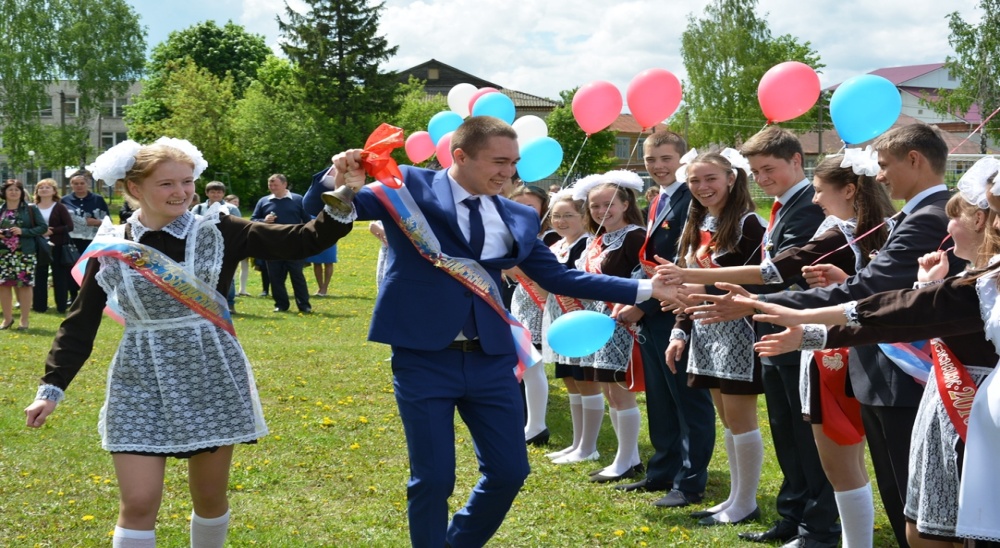 Не забудьте рассказать, когда проходит праздник;чему он посвящён;кто принимает участие в празднике;опишите присутствующих и их настроение.Тема 2. Расскажите о том, как Вы ходили в поход (на экскурсию).Не забудьте рассказать, куда и когда  Вы ходили в поход;с кем Вы ходили в поход (с одноклассниками, друзьями, с родителями);как Вы готовились к походу (экскурсии);почему Вам запомнился этот поход (экскурсия).Тема 3. Всегда ли нужно следовать моде?В своём высказывании дайте ответы на следующие вопросы:Что значит следовать моде? Для Вас важно следовать моде и почему?Следовать моде можно только в одежде? Как Вы понимаете выражение «хороший вкус»?Слова «модный» и «современный» обозначают  одно и то же?Критерии оценивания чтения вслухКритерии оценивания чтения вслухБаллыИнтонацияИнтонацияИЧИнтонация соответствует пунктуационному оформлению текста.1ИЧИнтонация не соответствует пунктуационному оформлению текста.0Темп чтения Темп чтения ТЧТемп чтения соответствует коммуникативной задаче.1ТЧТемп чтения не соответствует коммуникативной задаче.0Максимальное количество баллов за всё заданиеМаксимальное количество баллов за всё задание2№Критерии оценивания пересказа текста с включением приведённого высказыванияКритерии оценивания пересказа текста с включением приведённого высказыванияП1Сохранение при пересказе микротем текстаБаллыВсе основные микротемы исходного текста сохранены1Упущена или добавлена одна и более микротем.0П2Работа с высказываниемПриведенное высказывание включено в текст во время пересказа уместно, логично.1Приведенное высказывание включено в текст во время пересказа не уместно и не логично, илиприведенное высказывание не включено в текст во время пересказа.0Максимальное количество баллов за всё заданиеМаксимальное количество баллов за всё задание2Критерии оценивания правильности речи (соблюдение грамматических, орфоэпических норм) за выполнение заданий 1 и 2 (Р1).Критерии оценивания правильности речи (соблюдение грамматических, орфоэпических норм) за выполнение заданий 1 и 2 (Р1).Грамматические, речевые, орфоэпические ошибки, искажения слов отсутствуют. 2Допущено не более 3 ошибок и/или искажений слов.1Допущено более 3 ошибок и/или искажений слов.0Максимальное количество баллов 2Критерии оценивания монологического высказывания (М).Критерии оценивания монологического высказывания (М).Выполнение коммуникативной задачиЭкзаменуемый справился с коммуникативной задачей.  Даны ответы на все вопросы.  Фактические ошибки отсутствуют.1Экзаменуемый  предпринял попытку справиться с коммуникативной задачей, но не на все вопросы были даны ответы,и/илидопущены фактические ошибки.0Речевое оформление высказывания (Р2)Высказывание характеризуется смысловой цельностью, речевой связностью и последовательностью изложения: логические ошибки отсутствуют, последовательность изложения не нарушена.1Высказывание нелогично, изложение непоследовательно. Присутствуют логические ошибки (1 и более). 0Максимальное количество баллов 2Критерии оценивания диалога (Д).Критерии оценивания диалога (Д).Экзаменуемый справился с коммуникативной задачей.  Дан ответ на вопрос в диалоге.  1Ответ на вопрос не был данилидан односложный ответ.0Максимальное количество баллов 1Критерии оценивания речевого оформления заданий 3 и 4 (Р2).Критерии оценивания речевого оформления заданий 3 и 4 (Р2).Грамотность  речиГрамматические, речевые, орфоэпические ошибки отсутствуют. 2Допущено не более 3 ошибок.1Допущено более 3 ошибок.0Речевое оформлениеРечь в целом отличается богатством и точностью словаря, используются разнообразные синтаксические конструкции1Речь отличается бедностью и/или неточностью словаря, и/или используются однотипные синтаксические конструкции0Максимальное количество баллов3Виды работы с языковым материалом Количество заданий Максимальный первичный балл Процент максимального первичного балла за выполнение заданий, предусматривающих различные виды работы 
с языковым материалом, от максимального первичного балла за всю работу, равного 14 балламВыразительное чтение текста1214Пересказ текста с привлечением дополнительной информации1214Создание устного монологического высказывания 1214Участие в условном диалоге1322Соблюдение норм современного русского литературного языка536Итого414100ЗаданиеУровень сложности заданийМаксимальный первичный баллПроцент максимального первичного балла за задания данного уровня сложности от максимального первичного балла за всю работу, равного 14 балламЗадание 1Базовый214Задание 2Базовый214Задание 3Базовый214Задание 4Базовый322Соблюдение норм современного русского литературного языка 536Итого14100№ п/пДействия экзаменатораДействия экзаменатораДействия обучающихсяВремя15 мин1Приветствие ученика. Знакомство. Короткий рассказ о содержании экзамена. 1 мин	ЧТЕНИЕ ТЕКСТА	ЧТЕНИЕ ТЕКСТА	ЧТЕНИЕ ТЕКСТА	ЧТЕНИЕ ТЕКСТА	ЧТЕНИЕ ТЕКСТА2Предложить учащемуся познакомиться с текстом для чтения вслух3За несколько секунд напомнить о готовности к чтению Подготовка к чтению вслух.Чтение текста про себяПодготовка к чтению вслух.Чтение текста про себя1,5 мин4Слушание текстаЭмоциональная реакция на чтение ученика.  Чтение текста вслухЧтение текста вслух3 мин5Переключение ученика на другой вид работы.6Слушание текстаЭмоциональная реакция на пересказ ученика.  Пересказ текста с привлечением дополнительной информацииПересказ текста с привлечением дополнительной информации3 мин7Предложить обучающемуся выбрать вариант беседы и выдать соответствующую карточку с планом монологического ответа	МОНОЛОГ	МОНОЛОГ	МОНОЛОГ	МОНОЛОГ	МОНОЛОГ8Предложить обучающемуся ознакомиться с планом ответа.Предупредить, что высказывание не должно занимать более 2 минут.Подготовка к ответуПодготовка к ответу1,5 мин9Слушать устный ответ. Эмоциональная реакция на описание.Ответ по плану выбранного вариантаОтвет по плану выбранного варианта2 мин			ДИАЛОГ С ЭКЗАМЕНУЕМЫМ			ДИАЛОГ С ЭКЗАМЕНУЕМЫМ			ДИАЛОГ С ЭКЗАМЕНУЕМЫМ			ДИАЛОГ С ЭКЗАМЕНУЕМЫМ			ДИАЛОГ С ЭКЗАМЕНУЕМЫМ10Задать вопросы для диалогаВступает в диалогВступает в диалог3 мин11Эмоционально поддержать ученика№Проверяемыеэлементы содержанияКоды проверяемых элементов содержанияКоды проверяемых уменийУровень сложности заданияМаксимальный балл за выполнение заданияПримерное время выполнения задания (мин.)Выразительное чтение текста вслух118.18.39.19.31.21.32.12.22.3Б24.5Пересказ текста с привлечением дополнительной информации112.12.43.13.53.6Б24Создание устного монологического высказывания 2.1–2.48.1–8.38.69.1–9.41.21.33.2–3.73.93.10Б24Участие в диалоге2.1–2.48.1–8.38.69.1–9.41.21.33.2–3.73.93.10Б32.5Соблюдение норм современного русского литературного языка3.73.95Всего заданий – 4; из них с развернутым ответом – 4;по уровню сложности: Б – 4.Максимальный первичный балл – 14.Общее время выполнения работы – 15 минут на одного человека.Всего заданий – 4; из них с развернутым ответом – 4;по уровню сложности: Б – 4.Максимальный первичный балл – 14.Общее время выполнения работы – 15 минут на одного человека.Всего заданий – 4; из них с развернутым ответом – 4;по уровню сложности: Б – 4.Максимальный первичный балл – 14.Общее время выполнения работы – 15 минут на одного человека.Всего заданий – 4; из них с развернутым ответом – 4;по уровню сложности: Б – 4.Максимальный первичный балл – 14.Общее время выполнения работы – 15 минут на одного человека.Всего заданий – 4; из них с развернутым ответом – 4;по уровню сложности: Б – 4.Максимальный первичный балл – 14.Общее время выполнения работы – 15 минут на одного человека.Всего заданий – 4; из них с развернутым ответом – 4;по уровню сложности: Б – 4.Максимальный первичный балл – 14.Общее время выполнения работы – 15 минут на одного человека.Всего заданий – 4; из них с развернутым ответом – 4;по уровню сложности: Б – 4.Максимальный первичный балл – 14.Общее время выполнения работы – 15 минут на одного человека.Всего заданий – 4; из них с развернутым ответом – 4;по уровню сложности: Б – 4.Максимальный первичный балл – 14.Общее время выполнения работы – 15 минут на одного человека.НОМЕР УЧАСТНИКА НОМЕР УЧАСТНИКА Чтение текстаВыразительность речиречь выразительна Чтение текстаречь не выразительнаЧтение текстаСоблюдение  языковых нормнет ошибокЧтение текста1 ошибкаЧтение текста2-3 ошибкиЧтение текстаболее 3 ошибок Чтение текстаИскажение слов при чтениинет ошибок1 и болееЧтение текстаСоблюдение орфоэпических нормнет ошибокЧтение текста1 ошибкаЧтение текста2-3 ошибкиЧтение текстаболее 3 ошибок Чтение текстаИнтонациясоответствует пунктуационному оформлению  текста / нет ошибокЧтение текста1 ошибкаЧтение текста2-3 ошибкиЧтение текстаболее 3 ошибокЧтение текстаТемп чтениясоответствует коммуникативной задаче Чтение текстане соответствует коммуникативной задачеНОМЕР УЧАСТНИКА НОМЕР УЧАСТНИКА НОМЕР УЧАСТНИКА Смысловая цельность, речевая связность и последовательность ответа на вопрослогические ошибки отсутствуют, последовательность изложения не нарушенаСмысловая цельность, речевая связность и последовательность ответа на вопрослогические ошибки отсутствуют, последовательность изложения не нарушенадопущена 1 логическая ошибкадопущена 1 логическая ошибкавысказывания нелогично, изложение непоследовательно, допущено более 1 логической ошибки; коммуникативный замысел просматривается с трудомвысказывания нелогично, изложение непоследовательно, допущено более 1 логической ошибки; коммуникативный замысел просматривается с трудомСоблюдение орфоэпических нормнет ошибокСоблюдение орфоэпических нормнет ошибок1 и более1 и болееСоблюдение  языковых нормнет ошибокСоблюдение  языковых нормнет ошибок1 и более1 и болееНаличие речевых ошибокнет ошибокНаличие речевых ошибокнет ошибок1 и более1 и болееБогатство словаря, точность выражения мысли, разнообразие грамматических конструкций в ответах на вопросыбогатство словаря и точность выражения мысли, разнообразие грамматических конструкцийБогатство словаря, точность выражения мысли, разнообразие грамматических конструкций в ответах на вопросыбогатство словаря и точность выражения мысли, разнообразие грамматических конструкций есть нарушения точности выражения мысли, или /и прослеживается однообразие грамматических конструкций есть нарушения точности выражения мысли, или /и прослеживается однообразие грамматических конструкцийбедность словаря и однообразие грамматических конструкцийбедность словаря и однообразие грамматических конструкцийФИО / НОМЕР УЧАСТНИКАФИО / НОМЕР УЧАСТНИКАФИО / НОМЕР УЧАСТНИКАМонологОписание фотографии (если выбранный экзаменуемым вариант предполагает этот вид работы)Экзаменуемый справился с коммуникативной задачей – описал фотографию.Экзаменуемый не справился с коммуникативной задачей – описал фотографию.Описание фотографии (если выбранный экзаменуемым вариант предполагает этот вид работы)Экзаменуемый справился с коммуникативной задачей – описал фотографию.Экзаменуемый не справился с коммуникативной задачей – описал фотографию.МонологРаскрыт аспект 1Раскрыт аспект 1МонологРаскрыт аспект 2Раскрыт аспект 2МонологРаскрыт аспект 3Раскрыт аспект 3МонологРаскрыт аспект 4Раскрыт аспект 4МонологДан ответ на дополнительный вопрос 1Дан ответ на дополнительный вопрос 1МонологДан ответ на дополнительный вопрос 2Дан ответ на дополнительный вопрос 2МонологДан ответ на дополнительный вопрос 3Дан ответ на дополнительный вопрос 3Смысловая цельность, речевая связность и последовательность изложениялогические ошибки отсутствуют, последовательность изложения не нарушенаСмысловая цельность, речевая связность и последовательность изложениялогические ошибки отсутствуют, последовательность изложения не нарушенаСмысловая цельность, речевая связность и последовательность изложениялогические ошибки отсутствуют, последовательность изложения не нарушенадопущено не более 2 логических ошибокдопущено не более 2 логических ошибокдопущено не более 2 логических ошибок высказывание нелогично, изложение непоследовательно, допущено более 2 логических ошибок; коммуникативный замысел просматривается с трудом высказывание нелогично, изложение непоследовательно, допущено более 2 логических ошибок; коммуникативный замысел просматривается с трудом высказывание нелогично, изложение непоследовательно, допущено более 2 логических ошибок; коммуникативный замысел просматривается с трудомБогатство словаря, точность выражения мысли, разнообразие грамматических конструкцийбогатство словаря и точность выражения мысли, разнообразие грамматических конструкцийБогатство словаря, точность выражения мысли, разнообразие грамматических конструкцийбогатство словаря и точность выражения мысли, разнообразие грамматических конструкцийБогатство словаря, точность выражения мысли, разнообразие грамматических конструкцийбогатство словаря и точность выражения мысли, разнообразие грамматических конструкций есть нарушения точности выражения мысли, или /и прослеживается однообразие грамматических конструкций есть нарушения точности выражения мысли, или /и прослеживается однообразие грамматических конструкций есть нарушения точности выражения мысли, или /и прослеживается однообразие грамматических конструкцийбедность словаря и однообразие грамматических конструкцийбедность словаря и однообразие грамматических конструкцийбедность словаря и однообразие грамматических конструкцийСоблюдение орфоэпических нормнет ошибокСоблюдение орфоэпических нормнет ошибокСоблюдение орфоэпических нормнет ошибок1 ошибка1 ошибка1 ошибка2-3 ошибки2-3 ошибки2-3 ошибкиболее 3 ошибок более 3 ошибок более 3 ошибок Наличие речевых ошибокнет ошибок1 и болееНаличие речевых ошибокнет ошибок1 и болееНаличие речевых ошибокнет ошибок1 и болееСоблюдение языковых нормнет ошибокСоблюдение языковых нормнет ошибокСоблюдение языковых нормнет ошибок1 ошибка1 ошибка1 ошибка2-3 ошибки2-3 ошибки2-3 ошибкиболее 3 ошибок более 3 ошибок более 3 ошибок Взаимодействие с собеседникоместьВзаимодействие с собеседникоместьнетнетКритерии оценивания чтения вслухКритерии оценивания чтения вслухБаллыИнтонацияИнтонацияИЧИнтонация соответствует пунктуационному оформлению текста.1ИЧИнтонация не соответствует пунктуационному оформлению текста.0Темп чтения Темп чтения ТЧТемп чтения соответствует коммуникативной задаче.1ТЧТемп чтения не соответствует коммуникативной задаче.0Максимальное количество баллов за всё заданиеМаксимальное количество баллов за всё задание2№Критерии оценивания пересказа текста с включением приведённого высказыванияКритерии оценивания пересказа текста с включением приведённого высказыванияП1Сохранение при пересказе микротем текстаБаллыВсе основные микротемы исходного текста сохранены1Упущена или добавлена одна и более микротем.0П2Работа с высказываниемПриведенное высказывание включено в текст во время пересказа уместно, логично.1Приведенное высказывание включено в текст во время пересказа не уместно и не логично, илиприведенное высказывание не включено в текст во время пересказа.0Максимальное количество баллов за всё заданиеМаксимальное количество баллов за всё задание2Критерии оценивания правильности речи (соблюдение грамматических, орфоэпических норм) за выполнение заданий 1 и 2 (Р1).Критерии оценивания правильности речи (соблюдение грамматических, орфоэпических норм) за выполнение заданий 1 и 2 (Р1).Грамматические, речевые, орфоэпические ошибки, искажения слов отсутствуют. 2Допущено не более 3 ошибок и/или искажений слов.1Допущено более 3 ошибок и/или искажений слов.0Максимальное количество баллов 2Критерии оценивания монологического высказывания (М).Критерии оценивания монологического высказывания (М).Выполнение коммуникативной задачиЭкзаменуемый справился с коммуникативной задачей.  Даны ответы на все вопросы.  Фактические ошибки отсутствуют.1Экзаменуемый  предпринял попытку справиться с коммуникативной задачей, но не на все вопросы были даны ответы,и/илидопущены фактические ошибки.0Речевое оформление высказывания (Р2)Высказывание характеризуется смысловой цельностью, речевой связностью и последовательностью изложения: логические ошибки отсутствуют, последовательность изложения не нарушена.1Высказывание нелогично, изложение непоследовательно. Присутствуют логические ошибки (1 и более). 0Максимальное количество баллов 2Критерии оценивания диалога (Д).Критерии оценивания диалога (Д).Экзаменуемый справился с коммуникативной задачей.  Дан ответ на вопрос в диалоге.  1Ответ на вопрос не был данилидан односложный ответ.0Максимальное количество баллов 1Критерии оценивания речевого оформления заданий 3 и 4 (Р2).Критерии оценивания речевого оформления заданий 3 и 4 (Р2).Грамотность  речиГрамматические, речевые, орфоэпические ошибки отсутствуют. 2Допущено не более 3 ошибок.1Допущено более 3 ошибок.0Речевое оформлениеРечь в целом отличается богатством и точностью словаря, используются разнообразные синтаксические конструкции1Речь отличается бедностью и/или неточностью словаря, и/или используются однотипные синтаксические конструкции0Максимальное количество баллов3Кони несут среди сугробов. Скачем опять в гору извилистой тропой; вдруг крутой поворот, и как будто неожиданно вломились с маху в притворённые ворота.Я оглядываюсь: вижу на крыльце Пушкина. Не нужно говорить, что тогда во мне происходило. Выскакиваю из саней и тащу его в комнату. Смотрим друг на друга, целуемся, молчим!Все это происходило на маленьком пространстве. В этой небольшой комнате помещалась кровать его с пологом, письменный стол, диван, шкаф с книгами. Во всем поэтический беспорядок.Пушкин показался мне несколько серьезнее прежнего, сохраняя, однако ж, ту же веселость. Он, как дитя, был рад нашему свиданию. Прежняя его живость во всем проявлялась в каждом воспоминании. Наружно он мало переменился, оброс только бакенбардами.Среди разговора внезапно он спросил меня: что о нем говорят в Петербурге и в Москве? Я ему ответил, что что стихи его приобрели народность во всей России и, наконец, что близкие и друзья любят его, желая искренно, чтобы скорее кончилось его изгнание.(По И. И. Пущину. Записки о Пушкине)Есть ли у Вас друг?Ответ: ____________________________________________________________________________________________________________________________________________________Почему Вы подружились? Что у вас общего?Ответ: ____________________________________________________________________________________________________________________________________________________Чем Ваш товарищ отличается от Вас?Ответ: ____________________________________________________________________________________________________________________________________________________Как Вы думаете, Вы хороший друг? Почему Вы так считаете?Ответ: ____________________________________________________________________________________________________________________________________________________Посоветуйте своим сверстникам, как найти настоящего друга.Ответ: ____________________________________________________________________________________________________________________________________________________Критерии оценивания чтения вслухКритерии оценивания чтения вслухБаллыИнтонацияИнтонацияИЧИнтонация соответствует пунктуационному оформлению текста.1ИЧИнтонация не соответствует пунктуационному оформлению текста.0Темп чтенияТемп чтенияТЧТемп чтения соответствует коммуникативной задаче.1ТЧТемп чтения не соответствует коммуникативной задаче.0Правильность речиПравильность речиР1Грамматические, орфоэпические ошибки, искажения слов отсутствуют.1Р1Допущены грамматические, орфоэпические ошибки, искажения слов.0Максимальное количество баллов за всё заданиеМаксимальное количество баллов за всё задание3Критерии оценивания диалога (Д).БаллыЭкзаменуемый справился с коммуникативной задачей: дал полный ответ на вопрос.1Экзаменуемый предпринял попытку справиться с коммуникативной задачей,нодан неточный или односложный ответ на вопрос,илиэкзаменуемый не дал ответ на вопрос.0Максимальное количество баллов1Критерии оценивания речевого оформления ответов на вопросы (Р2).БаллыГрамотность речиГрамматические, речевые, орфоэпические ошибки отсутствуют.2Допущено не более 3 ошибок.1Допущено более 3 ошибок.0Речевое оформлениеРечь в целом отличается богатством и точностью словаря, используются разнообразные синтаксические конструкции1Речь отличается бедностью и/или неточностью словаря, и/или используются однотипные синтаксические конструкции0Максимальное количество баллов3Критерии оценивания монологического высказывания (М).Критерии оценивания монологического высказывания (М).Критерии оценивания монологического высказывания (М).Выполнение коммуникативной задачи - описание фотографииБаллыБаллыЭкзаменуемый справился с коммуникативной задачей.Даны ответы на все вопросы.Фактические ошибки отсутствуют.11Экзаменуемый предпринял попытку справиться с коммуникативной задачей,ноне на все вопросы были даны ответы,и/илидопущены фактические ошибки.00Выполнение коммуникативной задачи - повествование о личном жизненном опытеВыполнение коммуникативной задачи - повествование о личном жизненном опытеВыполнение коммуникативной задачи - повествование о личном жизненном опытеЭкзаменуемый справился с коммуникативной задачей.Даны ответы на все вопросы.Фактические ошибки отсутствуют.Экзаменуемый справился с коммуникативной задачей.Даны ответы на все вопросы.Фактические ошибки отсутствуют.1Экзаменуемый предпринял попытку справиться с коммуникативной задачей,ноне на все вопросы были даны ответы.Экзаменуемый предпринял попытку справиться с коммуникативной задачей,ноне на все вопросы были даны ответы.0Речевое оформление высказыванияРечевое оформление высказыванияРечевое оформление высказыванияВысказывание характеризуется смысловой цельностью, речевой связностью и последовательностью изложения: логические ошибки отсутствуют, последовательность изложения не нарушена.Высказывание характеризуется смысловой цельностью, речевой связностью и последовательностью изложения: логические ошибки отсутствуют, последовательность изложения не нарушена.1Высказывание нелогично, изложение непоследовательно. Присутствуют логические ошибки (1 и более).Высказывание нелогично, изложение непоследовательно. Присутствуют логические ошибки (1 и более).0Грамотность речиГрамотность речиГрамотность речиГрамматические, речевые, орфоэпические ошибки, искажения слов отсутствуют.Грамматические, речевые, орфоэпические ошибки, искажения слов отсутствуют.2Допущено не более 3 ошибок.Допущено не более 3 ошибок.1Допущено более 3 ошибок.Допущено более 3 ошибок.0Максимальное количество балловМаксимальное количество баллов5